浙江省发展和改革委员会浙	江	省	商	务	厅 文件浙发改体改〔2022〕205 号浙江省发展改革委	浙江省商务厅关于贯彻落实《市场准入负面清单（2022 年版》的通知省级有关部门，各市、县（市、区）发展改革委（局）、商务局： 落实国家发展改革委 商务部《关于印发<市场准入负面清单（2022 年版）>的通知》（发改体改规〔2022〕397 号）要求，全面实施新版市场准入负面清单制度，省发展改革委、省商务厅牵  头对清单事项的主管部门和管辖权限进行了明确，请认真抓好清 单落地实施工作。各级发改和商务部门要加强清单信息公开，及时在门户网站 发布我省落实《市场准入负面清单（2022 年版）》的通知。各级主管部门要加快推进清单事项（除涉密事项外）全流程网上办理,   在浙江政务服务网公布清单事项的名称、流程和办理要件，确保 市场主体看得懂、能操作、易办理。要加强违背市场准入负面清 单案例归集，畅通市场主体意见反馈渠道，多方归集案例，完善 处理回应机制，相关情况及时报送省发展改革委、省商务厅。附件：1.关于《市场准入负面清单（2022 年版）》有关情况的说明市场准入负面清单（2022 年版）与市场准入相关的禁止性规定说明与市场准入相关的禁止性规定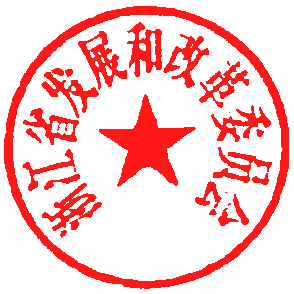 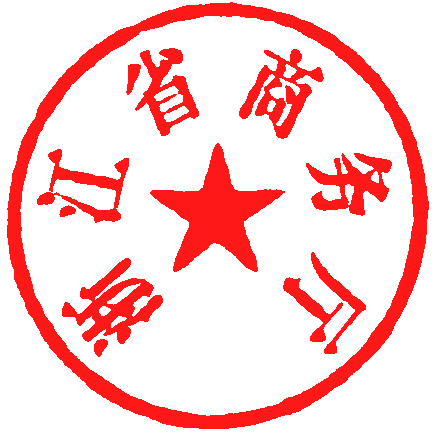 浙江省发展和改革委员会附件 1关于《市场准入负面清单（2022 年版）》有关情况的说明实行市场准入负面清单制度，是党中央、国务院作出的重大 决策部署，是加快完善社会主义市场经济体制的重要制度安排。 经党中央、国务院批准，《市场准入负面清单（2022 年版）》（以下简称《清单（2022 年版）》）由国家发展改革委、商务部联合发布。现将有关要求说明如下。一、市场准入负面清单事项类型和准入要求。市场准入负面 清单分为禁止和许可两类事项。对禁止准入事项，市场主体不得 进入，行政机关不予审批、核准，不得办理有关手续；对许可准 入事项，包括有关资格的要求和程序、技术标准和许可要求等， 或由市场主体提出申请，行政机关依法依规作出是否予以准入的 决定，或由市场主体依照政府规定的准入条件和准入方式合规进 入；对市场准入负面清单以外的行业、领域、业务等，各类市场 主体皆可依法平等进入。《清单（2022 年版）》列有禁止准入事项6 项，许可准入事项 111 项，共计 117 项，相比《市场准入负面清单（2020 年版）》减少 6 项。二、市场准入负面清单管理措施适用范围。市场准入负面清 单依法列出中华人民共和国境内禁止或经许可方可投资经营的行业、领域、业务等。针对非投资经营活动的管理措施、准入后管 理措施、备案类管理措施、职业资格类管理措施、只针对境外市 场主体的管理措施以及针对生态保护红线、自然保护地、饮用水 水源保护区等特定地理区域、空间的管理措施等不列入市场准入 负面清单，从其相关规定。三、市场准入负面清单管理措施法定依据。列入清单的市场 准入管理措施，由法律、行政法规、国务院决定或地方性法规设 定，省级人民政府规章可设定临时性市场准入管理措施。市场准 入负面清单未直接列出的地方对市场准入事项的具体实施性措施 且法律依据充分的，按其规定执行。清单实施中，因特殊原因需 采取临时性准入管理措施的，经国务院同意，可实时列入清单。 为保护公共道德，维护公共利益，有关部门依法履行对文化领域 和与文化相关新产业的市场准入政策调整和规制的责任。四、市场准入负面清单一致性要求。按照党中央、国务院要求编制的涉及行业性、领域性、区域性等方面，需要用负面清单管理方式出台相关措施的，应纳入全国统一的市场准入负面清单。 产业结构调整指导目录、政府核准的投资项目目录纳入市场准入负面清单，地方对两个目录有细化规定的，从其规定。地方国家重点生态功能区和农产品主产区产业准入负面清单（或禁止限制目录）及地方按照党中央、国务院要求制定的地方性产业结构禁止准入目录，统一纳入市场准入负面清单。各地区、各部门不得另行制定市场准入性质的负面清单。五、市场准入负面清单与其他准入规定之关系。市场准入负 面清单实施中，我国参加的国际公约、与其他国家签署的双多边 条约、与港澳台地区达成的相关安排等另有规定的，按照相关规 定执行；涉及跨界（境）河流水资源配置调整的重大水利项目和 水电站、跨境电网工程、跨境输气管网等跨境事项，以及涉界河 工程、涉外海洋科考，征求外事部门意见。六、市场准入负面清单信用承诺及履约要求。市场主体以告 知承诺方式获得许可但未履行信用承诺的，撤销原发放许可，将 其履约践诺情况全面纳入信用记录并共享至全国信用信息共享平 台，依法依规开展失信惩戒。对拒不履行司法裁判或行政处罚决 定、屡犯不改、造成重大损失的市场主体及其相关责任人，依法 依规在一定期限内实施市场和行业禁入措施。七、市场准入负面清单综合监管制度。要更好发挥政府作用， 严格落实法律法规和“三定”规定明确的监管职责，对法律法规和 “三定”规定未明确监管职责的，按照“谁审批、谁监管，谁主管、谁监管”的原则，全面夯实监管责任，落实放管结合、并重要求， 坚决纠正“以批代管”“不批不管”等问题，防止出现监管真空。要健全监管规则，创新监管方式，实现事前事中事后全链条全领域监管，提高监管的精准性有效性。要强化反垄断监管，防止资本无序扩张、野蛮生长、违规炒作，冲击经济社会发展秩序。建立违背市场准入负面清单案例归集通报制度，开展市场准入效能评估，畅通市场主体意见反馈渠道，多方面归集违背清单要求案例，完善处理回应机制并定期通报，有关信息在国家发展改革委门户 网站和“信用中国”网站上公示。市场准入负面清单由国家发展改革委、商务部会同有关部门 负责解释。附件 2市场准入负面清单（2022 年版）附件 3与市场准入相关的禁止性规定说明本附件所列禁止措施是现有法律、法规、国务院决定等明确 设立、且与市场主体投资经营活动密切相关的禁止性规定，在此 汇总列出，以便市场主体参考。法律、法规、国务院决定设立的 其他禁止性措施，从其规定。—	1	—附件 4与市场准入相关的禁止性规定浙江省发展和改革委员会办公室	2022年8月19日印发禁止或许可事项事项编码禁止或许可准入措施描述地方性许可措施主管部门管辖权限★非金融机构、不从事金融活动的企业，在注册名称和经营范围中原则上不得使用“融资租赁”“商业保理”“小额贷款”“资产管理”“网贷”“网络借贷 ”“P2P”“互联网保险”“支付”“外汇（汇兑、 结售汇、货币兑换）”“基金管理（注：指从事私募基金管理业人行杭州中心支行浙江银保监局务的基金管理公司或者合伙企业，创业投资行业准入按照《国务院关于促进创业投资持续健康发展的若干宁波银保监局浙江证监局国家部委及以下意见》（国发〔2016〕53 号）有关规定执行）”等与金省地方金融监管局融相关的字样。凡在名称和经营范围中 选择使用上述省市场监管局字样的企业（包括存量企业），市场监管部门将注册信息及时告知金融管理部门，金融管理部门、市场监管部门予以持续关注，并列入重点监管对象《互联网市场准入禁止许可目录》中的有关禁止类措施：省公安厅★禁止个人在互联网上发布危险物品信息；禁止任何单位和个人在互联网上发布危险物品制造方法的信省委网信办省生态环境厅国家部委息；禁止危险物品从业单位在本单位网站以外的互联省市场监管局网应用服务中发布危险物品信息及建立相关链接5禁止违规开展互联网相关经营活动1000055禁止违规开展互联网相关经营活动100005★网络借贷信息中介机构不得提供增信服务，不得直接或间接归集资金，不得非法集资，不得损害国家利浙江银保监局宁波银保监局省公安厅省委网信办益和社会公共利益。网络借贷信息中介机构不得从事浙江银保监局宁波银保监局省公安厅省委网信办或者接受委托从事下列活动：（一）为自身或变相为浙江银保监局宁波银保监局省公安厅省委网信办国家部委及以下自身融资；（二）直接或间接接受、归集出借人的资浙江银保监局宁波银保监局省公安厅省委网信办金；（三）直接或变相向出借人提供担保或者承诺保浙江银保监局宁波银保监局省公安厅省委网信办本保息；（四）自行或委托、授权第三方在互联网、浙江银保监局宁波银保监局省公安厅省委网信办禁止或许可事项事项编码禁止或许可准入措施描述地方性许可措施主管部门管辖权限固定电话、移动电话等电子渠道以外的物理场所进行宣传或推介融资项目；（五）发放贷款，但法律法规另有规定的除外；（六）将融资项目的期限进行拆分；（七）自行发售理财等金融产品募集资金，代销银行理财、券商资管、基金、保险或信托产品等金融产品；（八）开展类资产证券化业务或实现以打包资产、证券化资产、信托资产、基金份额等形式的债权转让行为；（九）除法律法规和网络借贷有关监管规定允许外，与其他机构投资、代理销售、经纪等业务进行任何形式的混合、捆绑、代理；（十）虚构、夸大融资项目的真实性、收益前景，隐瞒融资项目的瑕疵及风险，以歧义性语言或其他欺骗性手段等进行虚假片面宣传或促销等，捏造、散布虚假信息或不完整信息损害他人商业信誉，误导出借人或借款人；（十一）向借款用途为投资股票、场外配资、期货合约、结构化产品及其他衍生品等高风险的融资提供信息中介服务；（十二）从事股权众筹等业务；（十三）法律法规、网络借贷有关监管规定禁止的其他活动★特殊医学用途配方食品中特定全营养配方食品不得进行网络交易省市场监管局国家部委6禁止违规开展新闻传媒相关业务100006非公有资本不得从事新闻采编播发任务省委宣传部省广电局 省委网信办国家部委及以下6禁止违规开展新闻传媒相关业务100006非公有资本不得投资设立和经营新闻机构，包括但不限于通讯社、报刊出版单位、广播电视播出机构、广播电视站以及互联网新闻信息采编发布服务机构等省委宣传部省广电局 省委网信办国家部委及以下禁止或许可事项事项编码禁止或许可准入措施描述地方性许可措施主管部门管辖权限非公有资本不得经营新闻机构的版面、频率、频道、栏目、公众账号等非公有资本不得从事涉及政治、经济、军事、外交， 重大社会、文化、科技、卫生、教育、体育以及其他 关系政治方向、舆论导向和价值取向等活动、事件的实况直播业务非公有资本不得引进境外主体发布的新闻二、许可准入类二、许可准入类二、许可准入类二、许可准入类二、许可准入类二、许可准入类二、许可准入类（一）农、林、牧、渔业（一）农、林、牧、渔业（一）农、林、牧、渔业（一）农、林、牧、渔业（一）农、林、牧、渔业（一）农、林、牧、渔业（一）农、林、牧、渔业7未经许可或指定，不得从事特定植物种植或种子、种苗的生产、经营、检测和进出口201001农作物种子、林草种子、食用菌菌种生产经营、进出口许可工业大麻种植、加工许可（云南）省农业农村厅省林业局省级及以下7未经许可或指定，不得从事特定植物种植或种子、种苗的生产、经营、检测和进出口201001农作物种子、食用菌菌种质量检验机构资质认定省农业农村厅省级及以下7未经许可或指定，不得从事特定植物种植或种子、种苗的生产、经营、检测和进出口201001国家重点保护农业、林草天然种质资源采集、采伐审批省农业农村厅省林业局省级及以下7未经许可或指定，不得从事特定植物种植或种子、种苗的生产、经营、检测和进出口201001向境外提供或者与境外机构、个人开展合作研究利用农作物、林草、食用菌种质资源审批省农业农村厅省林业局国家部委7未经许可或指定，不得从事特定植物种植或种子、种苗的生产、经营、检测和进出口201001向外国人转让农业、林草植物新品种申请权或品种权审批省农业农村厅省林业局国家部委7未经许可或指定，不得从事特定植物种植或种子、种苗的生产、经营、检测和进出口201001麻醉药品药用原植物种植国家管制、种植企业指定及种植计划管理省药监局省农业农村厅国家部委8未获得许可，不得繁育、调运农林植物及其产品或从国外引进农林繁殖材料201002从国外引进农业、林草种子、苗木及其他繁殖材料检疫和隔离试种审批省农业农村厅省林业局国家部委及以下8未获得许可，不得繁育、调运农林植物及其产品或从国外引进农林繁殖材料201002农业、林草植物及其产品的产地检疫合格证、调运检疫证书核发省农业农村厅省林业局省级及以下禁止或许可事项事项编码禁止或许可准入措施描述地方性许可措施主管部门管辖权限9未获得许可，不得从事农林转基因生物的研究、生产、加工和进口201003农业转基因生物研究、试验、生产、加工、进口审批省农业农村厅国家部委及以下9未获得许可，不得从事农林转基因生物的研究、生产、加工和进口201003开展林草转基因工程活动审批省林业局国家部委10未获得许可，不得从事林木加工经营或利用森林资源、湿地资源开展生产经营活动201004林木采伐许可证核发采集、出售、收购、加工省级重点珍稀 林木审批（各有关地区）省林业局省级及以下10未获得许可，不得从事林木加工经营或利用森林资源、湿地资源开展生产经营活动201004松材线虫病疫木加工板材定点加工企业审批利用森林资源、湿地资源或在生态公益林区内开展旅游和其他经营活动审批（各有关地区）省林业局国家部委11未获得许可，不得从事种畜禽等动物遗传材料的生产经营201005种畜禽、畜禽冷冻精液、胚胎、蚕种或者其他遗传材料生产经营许可省农业农村厅省级及以下11未获得许可，不得从事种畜禽等动物遗传材料的生产经营201005水产苗种（含转基因水产苗种）生产经营、进出口审批省农业农村厅省级及以下11未获得许可，不得从事种畜禽等动物遗传材料的生产经营201005畜禽、蜂、蚕遗传资源引进、输出、对外合作研究审批省农业农村厅省级及以下（审核转报）12未获得许可，不得从事渔业养殖、捕捞业务201006渔业捕捞及远洋渔业审批省农业农村厅国家部委及以下12未获得许可，不得从事渔业养殖、捕捞业务201006水域滩涂养殖证核发省农业农村厅省级及以下12未获得许可，不得从事渔业养殖、捕捞业务201006建设禁渔区线内侧的人工鱼礁审批省农业农村厅省级及以下13未获得许可，不得从事动物诊疗、进出境检疫处理等业务201007动物诊疗许可省农业农村厅省级及以下13未获得许可，不得从事动物诊疗、进出境检疫处理等业务201007进出境动植物检疫处理单位核准杭州海关宁波海关省级及以下禁止或许可事项事项编码禁止或许可准入措施描述地方性许可措施主管部门管辖权限14未获得许可，不得从事动物饲养、屠宰和经营201008设立动物饲养场和隔离场所、动物屠宰加工场所以及动物和动物产品无害化处理场所的动物防疫条件合格证核发；生猪定点屠宰厂（场）设置审查省农业农村厅省级及以下14未获得许可，不得从事动物饲养、屠宰和经营201008屠宰、出售或者运输动物，以及出售或者运输动物产品的检疫合格证核发省农业农村厅省级及以下14未获得许可，不得从事动物饲养、屠宰和经营201008从事饲料、饲料添加剂生产的企业审批；新饲料、新饲料添加剂证书核发；饲料添加剂产品批准文号核发省农业农村厅省级及以下15未获得许可，不得从事生鲜乳运输、收购201009生鲜乳收购站许可、准运证明核发省农业农村厅省级及以下16未获得许可，不得超规模流转土地经营权201010工商企业等社会资本通过流转取得土地、林地经营权审批省农业农村厅省林业局国家部委（二）采矿业（二）采矿业（二）采矿业（二）采矿业（二）采矿业（二）采矿业（二）采矿业17未获得许可或相关资格，不得从事矿产资源的勘查开采、生产经营及对外合作202001勘查、开采矿产资源及转让探矿权、采矿权审批省自然资源厅国家部委及以下17未获得许可或相关资格，不得从事矿产资源的勘查开采、生产经营及对外合作202001铀矿资源开采审批省自然资源厅省委军民融合办国家部委17未获得许可或相关资格，不得从事矿产资源的勘查开采、生产经营及对外合作202001矿山企业、石油天然气企业安全生产许可省应急管理厅（浙江省不涉及煤矿建设项目设计文件审批）国家部委及以下17未获得许可或相关资格，不得从事矿产资源的勘查开采、生产经营及对外合作202001矿山、石油天然气建设项目安全设施设计审查；煤矿建设项目设计文件审批省应急管理厅省能源局（浙江省不涉及煤矿建设项目设计文件审批）国家部委及以下禁止或许可事项事项编码禁止或许可准入措施描述地方性许可措施主管部门管辖权限石油天然气、煤层气对外合作专营；石油天然气、煤层气对外合作项目（含风险勘探和合作开发区域）审批省发展改革委省能源局国家部委及以下17未获得许可或相关资格，不得从事矿产资源的勘查开采、生产经营及对外合作202001勘查、开采矿产资源及转让探矿权、采矿权审批省自然资源厅国家部委及以下（三）制造业（三）制造业（三）制造业（三）制造业（三）制造业（三）制造业（三）制造业18未获得许可，不得从事特定食品生产经营和进出口203001新食品原料、食品添加剂新品种、食品相关产品新品种审批；进口尚无食品安全国家标准食品的适用标准指定省卫生健康委国家部委18未获得许可，不得从事特定食品生产经营和进出口203001食品生产、经营许可（仅销售预包装食品除外）；食品添加剂生产许可；食品生产加工小作 坊、食品摊贩和小餐饮等从事食品生产 经营活动应按有关 规定进行登记备案、获得许可或通过审批（各有关地区）省市场监管局省级及以下18未获得许可，不得从事特定食品生产经营和进出口203001特殊医学用途配方食品、婴幼儿配方乳粉产品配方、使用保健食品原料目录以外原料或首次进口的保健食品（不包括补充维生素、矿物质等营养物质的保健食品）注册省市场监管局国家部委18未获得许可，不得从事特定食品生产经营和进出口203001食盐定点生产、批发企业审批省经信厅国家部委19未获得许可或履行规定程序，不得从事烟草专卖品生产203002烟叶种植者应当与烟草公司签订合同，约定烟叶种植面积省烟草专卖局省级及以下19未获得许可或履行规定程序，不得从事烟草专卖品生产203002烟草制品生产企业设立、分立、合并、撤销审批省烟草专卖局国家部委19未获得许可或履行规定程序，不得从事烟草专卖品生产203002烟草专卖生产企业许可省烟草专卖局国家部委禁止或许可事项事项编码禁止或许可准入措施描述地方性许可措施主管部门管辖权限优良烟草品种需由当地烟草公司组织供应省烟草专卖局省级及以下外国烟草制品来牌或来料加工、许可证生产、合作开发卷烟牌号审批省烟草专卖局国家部委20未获得许可，不得从事印刷复制业或公章刻制业特定业务203003制作机动车登记证书、行驶证、号牌、驾驶证资格限制省公安厅国家部委20未获得许可，不得从事印刷复制业或公章刻制业特定业务203003制作拖拉机和联合收割机登记证书、行驶证、号牌、驾驶证资格限制省农业农村厅省级及以下20未获得许可，不得从事印刷复制业或公章刻制业特定业务203003印制增值税专用发票、银行票据、清算凭证资格限制人行杭州中心支行省税务局省级及以下20未获得许可，不得从事印刷复制业或公章刻制业特定业务203003印刷企业设立、变更、兼并、合并、分立审批省委宣传部省级及以下20未获得许可，不得从事印刷复制业或公章刻制业特定业务203003音像复制单位、电子出版物复制单位接受委托复制境外音像制品、电子出版物审批省委宣传部省级及以下20未获得许可，不得从事印刷复制业或公章刻制业特定业务203003印刷企业接受委托印刷境外出版物审批；内部资料性出版物准印审批省委宣传部省级及以下20未获得许可，不得从事印刷复制业或公章刻制业特定业务203003国家秘密载体制作、复制资质认定省委保密办（省保密局）省级及以下20未获得许可，不得从事印刷复制业或公章刻制业特定业务203003公章刻制业特种行业许可省公安厅省级及以下21未获得许可，不得从事涉核、放射性物品生产、运输和经营203004核材料许可证核发、民用核材料许可证核准省委军民融合办省生态环境厅国家部委21未获得许可，不得从事涉核、放射性物品生产、运输和经营203004国防科技工业军用核设施和民用核设施核安全设备设计、制造、安装、无损检验单位许可省委军民融合办省生态环境厅国家部委21未获得许可，不得从事涉核、放射性物品生产、运输和经营203004核电站实体保卫工程验收；核设施选址、建造、运行、退役等活动许可省委军民融合办省生态环境厅省公安厅国家部委21未获得许可，不得从事涉核、放射性物品生产、运输和经营203004放射性物品道路运输许可省公安厅省级及以下禁止或许可事项事项编码禁止或许可准入措施描述地方性许可措施主管部门管辖权限一类放射性物品运输容器设计审批、制造许可证核发； 使用境外单位制造的一类放射性物品运输容器审批；一类放射性物品运输的核与辐射安全分析报告书审批省生态环境厅省委军民融合办国家部委放射性同位素转让、野外示踪试验审批省生态环境厅省级及以下生产、销售、使用放射性同位素和射线装置的辐射安全许可省生态环境厅省级及以下22未获得许可，不得从事特定化学品的生产经营及项目建设，不得从事金属冶炼项目建设203005肥料登记省农业农村厅国家部委及以下22未获得许可，不得从事特定化学品的生产经营及项目建设，不得从事金属冶炼项目建设203005生产、储存危险化学品建设项目（港口建设项目除外）安全设施设计审查、安全条件审查省应急管理厅国家部委及以下22未获得许可，不得从事特定化学品的生产经营及项目建设，不得从事金属冶炼项目建设203005第一类监控化学品生产和使用许可省经信厅国家部委22未获得许可，不得从事特定化学品的生产经营及项目建设，不得从事金属冶炼项目建设203005第二、三类和含磷硫氟的第四类监控化学品生产特别许可省经信厅省级及以下22未获得许可，不得从事特定化学品的生产经营及项目建设，不得从事金属冶炼项目建设203005第二、三类和含磷硫氟的第四类监控化学品生产设施建设审批省经信厅国家部委22未获得许可，不得从事特定化学品的生产经营及项目建设，不得从事金属冶炼项目建设203005第一、二、三类监控化学品及其生产技术、专用设备进出口单位审批、进出口审批省经信厅国家部委22未获得许可，不得从事特定化学品的生产经营及项目建设，不得从事金属冶炼项目建设203005第二类监控化学品经营、使用及改变使用目的许可省经信厅省级及以下22未获得许可，不得从事特定化学品的生产经营及项目建设，不得从事金属冶炼项目建设203005危险化学品（另有规定的除外）安全生产许可省应急管理厅国家部委及以下22未获得许可，不得从事特定化学品的生产经营及项目建设，不得从事金属冶炼项目建设203005第一类、第二类易制毒化学品运输许可；易制毒化学品进出口许可省公安厅省商务厅国家部委及以下22未获得许可，不得从事特定化学品的生产经营及项目建设，不得从事金属冶炼项目建设203005第一类非药品类易制毒化学品生产、经营、购买许可省应急管理厅省公安厅省级及以下22未获得许可，不得从事特定化学品的生产经营及项目建设，不得从事金属冶炼项目建设203005危险化学品经营许可、安全使用许可、进出口环境管理登记证核发；剧毒化学品购买、道路运输通行许可省应急管理厅省生态环境厅省级及以下禁止或许可事项事项编码禁止或许可准入措施描述地方性许可措施主管部门管辖权限省公安厅新化学物质环境管理登记证核发（按备案管理的除外）省生态环境厅国家部委金属冶炼建设项目安全设施设计审查省应急管理厅国家部委及以下23未获得许可，不得从事民用爆炸物品、烟花爆竹的生产经营及爆破作业203006民用爆炸物品生产、安全生产、进出口、运输、销售和购买许可省委军民融合办省公安厅省级及以下23未获得许可，不得从事民用爆炸物品、烟花爆竹的生产经营及爆破作业203006生产、储存烟花爆竹建设项目安全设施设计审查；烟花爆竹安全生产、经营、道路运输许可省应急管理厅省公安厅省级及以下23未获得许可，不得从事民用爆炸物品、烟花爆竹的生产经营及爆破作业203006爆破作业单位许可以及城市、风景名胜区和重要工程设施附近实施爆破作业审批省公安厅省级及以下24未获得许可，不得从事医疗器械或化妆品的生产与进口203007化妆品生产许可省药监局省级及以下24未获得许可，不得从事医疗器械或化妆品的生产与进口203007特殊化妆品、风险程度较高的化妆品原材料注册审批省药监局国家部委24未获得许可，不得从事医疗器械或化妆品的生产与进口203007第二类、第三类医疗器械生产许可省药监局省级及以下24未获得许可，不得从事医疗器械或化妆品的生产与进口203007第二类、第三类医疗器械注册审批省药监局国家部委及以下24未获得许可，不得从事医疗器械或化妆品的生产与进口203007风险程度较高的第三类医疗器械临床试验审批省药监局国家部委25未获得许可，不得从事药品的生产、销售或进出口203008疫苗类制品、血液制品、用于血源筛查的体外诊断试剂等法律规定生物制品销售、进口前批签发；微生物、人体组织、生物制品、血液及其制品等特殊物品出入境卫生检疫审批采集、猎捕国家和地方重点保护的野生药材物种许可（黑龙江）省药监局杭州海关宁波海关国家部委及以下25未获得许可，不得从事药品的生产、销售或进出口203008药品生产许可；疫苗委托生产审批；新建、改建或者扩建血液制品生产企业立项审查省药监局国家部委及以下25未获得许可，不得从事药品的生产、销售或进出口203008麻醉药品和精神药品实验研究活动及成果转让审批省药监局国家部委25未获得许可，不得从事药品的生产、销售或进出口203008药物非临床研究质量管理规范认证省药监局国家部委25未获得许可，不得从事药品的生产、销售或进出口203008药物临床试验、药品上市注册审批省药监局国家部委25未获得许可，不得从事药品的生产、销售或进出口203008麻醉药品、精神药品生产企业许可、进出口许可；第一类易制毒化学品（药品类）生产许可省药监局国家部委及以下禁止或许可事项事项编码禁止或许可准入措施描述地方性许可措施主管部门管辖权限中药保护品种审批；中药保护品种向国外申请注册审批省药监局国家部委放射性药品生产、经营企业审批省药监局省委军民融合办省级及以下26未获得许可，不得从事兽药及兽用生物制品的临床试验、生产、经营和进出口203009兽药生产、经营许可；强制免疫所需兽用生物制品生产企业指定省农业农村厅省级及以下26未获得许可，不得从事兽药及兽用生物制品的临床试验、生产、经营和进出口203009兽药产品批准文号核发及标签、说明书审批省农业农村厅国家部委26未获得许可，不得从事兽药及兽用生物制品的临床试验、生产、经营和进出口203009兽医微生物菌、毒种进出口审批省农业农村厅国家部委26未获得许可，不得从事兽药及兽用生物制品的临床试验、生产、经营和进出口203009国内防疫急需（兽用）疫苗限制或者禁止出口省农业农村厅国家部委26未获得许可，不得从事兽药及兽用生物制品的临床试验、生产、经营和进出口203009出口兽药注册和特殊用途兽药进口审批省农业农村厅国家部委26未获得许可，不得从事兽药及兽用生物制品的临床试验、生产、经营和进出口203009新兽药研制、注册审批省农业农村厅国家部委27未获得许可，不得从事农药的登记试验、生产、经营和进口203010农药登记；农药生产许可；农药经营（卫生用农药除外）许可省农业农村厅国家部委及以下27未获得许可，不得从事农药的登记试验、生产、经营和进口203010农药登记试验单位认定省农业农村厅国家部委28未获得许可或相关资格，不得从事武器装备、枪支及其他公共安全相关产品的研发、生产、销售、购买和运输及特定国防科技工业领域项目的投资建设203011民用枪支及枪支主要零部件、弹药制造、配售许可及年度限额许可；枪支及枪支主要零部件、弹药配置、运输许可省公安厅省级及以下28未获得许可或相关资格，不得从事武器装备、枪支及其他公共安全相关产品的研发、生产、销售、购买和运输及特定国防科技工业领域项目的投资建设203011武器装备科研生产许可；武器装备科研生产单位保密资格认定省委军民融合办省委保密办（省保密局）省级及以下28未获得许可或相关资格，不得从事武器装备、枪支及其他公共安全相关产品的研发、生产、销售、购买和运输及特定国防科技工业领域项目的投资建设203011特定国防科技工业领域的固定投资项目核准省委军民融合办国家部委及以下28未获得许可或相关资格，不得从事武器装备、枪支及其他公共安全相关产品的研发、生产、销售、购买和运输及特定国防科技工业领域项目的投资建设203011人民防空工程防护设备定点生产企业资格认定省人防办国家部委28未获得许可或相关资格，不得从事武器装备、枪支及其他公共安全相关产品的研发、生产、销售、购买和运输及特定国防科技工业领域项目的投资建设203011警用标志、制式服装和警械生产资格认定省公安厅省级及以下28未获得许可或相关资格，不得从事武器装备、枪支及其他公共安全相关产品的研发、生产、销售、购买和运输及特定国防科技工业领域项目的投资建设203011弩的制造、销售、购置、进口、运输许可省公安厅省级及以下29未获得许可，不得从事船舶和渔船的制造、更203012渔业船网工具指标审批及渔业船舶、船用产品检验发证船舶设计、修造、修理资质许可（各省农业农村厅省交通运输厅省级及以下禁止或许可事项事项编码禁止或许可准入措施描述地方性许可措施主管部门管辖权限新、购置、进口或使用其生产经营有关地区）30未获得许可，不得从事航空器、航空产品的制造、使用与民用航天发射相关业务203013民用航天发射项目许可省委军民融合办国家部委30未获得许可，不得从事航空器、航空产品的制造、使用与民用航天发射相关业务203013民用航空器出口适航批准；民用航空产品生产许可民航华东地区管理局（含民航浙江安全监管局）国家部委及以下30未获得许可，不得从事航空器、航空产品的制造、使用与民用航天发射相关业务203013民用航空器适航审批；外国民用航空器适航认可；民用航空器特许飞行审批民航华东地区管理 局（含民航浙江安全监管局）国家部委及以下30未获得许可，不得从事航空器、航空产品的制造、使用与民用航天发射相关业务203013民用航空产品改装设计审批民航华东地区管理 局（含民航浙江安全监管局）省级及以下30未获得许可，不得从事航空器、航空产品的制造、使用与民用航天发射相关业务203013民用航空产品补充型号设计认可民航华东地区管理局（含民航浙江安全监管局）国家部委及以下30未获得许可，不得从事航空器、航空产品的制造、使用与民用航天发射相关业务203013民用航空产品型号设计审批/认可民航局（含民航浙江安全监管局）国家部委30未获得许可，不得从事航空器、航空产品的制造、使用与民用航天发射相关业务203013进口民用航空产品零部件设计认可民航华东地区管理 局（含民航浙江安全监管局）国家部委及以下30未获得许可，不得从事航空器、航空产品的制造、使用与民用航天发射相关业务203013民用航空产品零部件技术标准规定项目审批民航华东地区管理 局（含民航浙江安全监管局）省级及以下30未获得许可，不得从事航空器、航空产品的制造、使用与民用航天发射相关业务203013民用航空产品零部件制造人审批民航华东地区管理省级及以下禁止或许可事项事项编码禁止或许可准入措施描述地方性许可措施主管部门管辖权限局（含民航浙江安全监管局）民用航空发动机、螺旋桨、零部件适航审批民航华东地区管理局（含民航浙江安全监管局）省级及以下民用航空油料供应企业、油料检测单位审批民航局（含民航浙江安全监管局）国家部委民用航空化学产品设计生产审批民航局（含民航浙江安全监管局）国家部委31未获得许可，不得从事特定铁路运输设备生产、维修、进口业务203014铁路运输基础设备生产企业审批省交通运输厅国家部委31未获得许可，不得从事特定铁路运输设备生产、维修、进口业务203014铁路机车车辆设计、制造、维修或进口许可省交通运输厅国家部委32未获得许可，不得从事道路机动车辆生产203015道路机动车辆生产企业及产品准入许可省经信厅国家部委33未获得许可或强制性认证，不得从事特种设备、重要工业产品等特定产品的生产经营203016特种设备生产单位许可省市场监管局省级及以下33未获得许可或强制性认证，不得从事特种设备、重要工业产品等特定产品的生产经营203016重要工业产品生产许可（含建筑用钢筋、水泥、直接接触食品的材料等相关产品共计 10 类）；矿山井下特种设备安全标志核发省市场监管局省应急管理厅省级及以下（除电线电缆、危险化学品、危险化学品包装物及容器、化肥、直接接触食品 5 类 外，其余审核转报）33未获得许可或强制性认证，不得从事特种设备、重要工业产品等特定产品的生产经营203016移动式压力容器、气瓶充装许可省市场监管局国家部委33未获得许可或强制性认证，不得从事特种设备、重要工业产品等特定产品的生产经营203016列入《强制性产品认证目录》的产品须取得认证并施省市场监管局国家部委禁止或许可事项事项编码禁止或许可准入措施描述地方性许可措施主管部门管辖权限加标识34未获得许可，不得从事电信、无线电等设备或计算机信息系统安全专用产品的生产、进口和经营203017电信设备进网许可（含试用）省通信管理局国家部委34未获得许可，不得从事电信、无线电等设备或计算机信息系统安全专用产品的生产、进口和经营203017无线电发射设备型号核准；未取得型号核准的无线电发射设备进关核准省经信厅国家部委及以下34未获得许可，不得从事电信、无线电等设备或计算机信息系统安全专用产品的生产、进口和经营203017计算机信息系统安全专用产品销售许可省公安厅国家部委35未获得许可，不得从事商用密码的检测评估和进出口203018商用密码进出口许可省商务厅省密码管理局国家部委35未获得许可，不得从事商用密码的检测评估和进出口203018商用密码产品质量检测机构资质认定省密码管理局国家部委36未获得许可，不得制造计量器具或从事相关量值传递和技术业务工作203019计量器具型式批准省市场监管局省级36未获得许可，不得制造计量器具或从事相关量值传递和技术业务工作203019国防计量技术机构设置审批省委军民融合办国家部委37未获得许可，不得从事报废机动车回收拆解业务203020报废机动车回收企业资质认定省商务厅、设区市商务局省级以下（四）电力、热力、燃气及水生产和供应业（四）电力、热力、燃气及水生产和供应业（四）电力、热力、燃气及水生产和供应业（四）电力、热力、燃气及水生产和供应业（四）电力、热力、燃气及水生产和供应业（四）电力、热力、燃气及水生产和供应业（四）电力、热力、燃气及水生产和供应业38未获得许可，不得从事电力和市政公用领域特定业务204001电力业务、承装（修、试）电力设施许可城市供排水、供热经营许可（各有关地区）国家能源局浙江监管办公室省能源局国家部委38未获得许可，不得从事电力和市政公用领域特定业务204001燃气经营许可燃气工程建设项目审批；燃气燃烧器具安装维修许可（各有关地区）省建设厅省级及以下（五）建筑业（五）建筑业（五）建筑业（五）建筑业（五）建筑业（五）建筑业（五）建筑业39未取得许可，不得从事205001建设工程施工企业资质认定、安全生产许可及施工许在湖泊保护范围内省建设厅省级及以下禁止或许可事项事项编码禁止或许可准入措施描述地方性许可措施主管部门管辖权限建筑业及房屋、土木工程、涉河项目、海洋工程等相关项目建设可；房屋建筑工程、市政基础设施工程施工图设计文件审查建设工程设施许可（山东）建筑业及房屋、土木工程、涉河项目、海洋工程等相关项目建设重大工程抗震设防要求审定；超限高层建筑工程抗震设防审批渔港经营许可（福建、江苏）省建设厅省地震局省级及以下建筑业及房屋、土木工程、涉河项目、海洋工程等相关项目建设雷电防护装置设计审核省气象局省级及以下建筑业及房屋、土木工程、涉河项目、海洋工程等相关项目建设涉及国家安全事项的建设项目审批省国家安全厅省级及以下建筑业及房屋、土木工程、涉河项目、海洋工程等相关项目建设固定资产投资项目节能审查（按要求不单独进行节能审查的除外）省发展改革委省级及以下建筑业及房屋、土木工程、涉河项目、海洋工程等相关项目建设一般建设项目环境影响评价审批（按备案管理的除外）省生态环境厅省级及以下建筑业及房屋、土木工程、涉河项目、海洋工程等相关项目建设建设项目压覆重要矿床审批省自然资源厅国家部委及以下建筑业及房屋、土木工程、涉河项目、海洋工程等相关项目建设大中型水利水电工程移民安置规划审核省移民办省级及以下建筑业及房屋、土木工程、涉河项目、海洋工程等相关项目建设水利基建项目初步设计文件审批省发展改革委省级及以下建筑业及房屋、土木工程、涉河项目、海洋工程等相关项目建设洪水影响评价审批省水利厅省级及以下建筑业及房屋、土木工程、涉河项目、海洋工程等相关项目建设占用农业灌溉水源、灌排工程设施审批省水利厅省级及以下建筑业及房屋、土木工程、涉河项目、海洋工程等相关项目建设大坝管理和保护范围内修建码头、渔塘许可；农村集体经济组织修建水库审批在水利工程管理范 围内从事生产经营 活动和新建、扩建、改建工程审批（各有关地区）省水利厅省建设厅省交通运输厅省农业农村厅省能源局省级及以下建筑业及房屋、土木工程、涉河项目、海洋工程等相关项目建设建设工程消防设计审查；消防验收（按备案管理的除外）省建设厅省级及以下建筑业及房屋、土木工程、涉河项目、海洋工程等相关项目建设建设项目使用林地、草原及在森林和野生动物类型国家级自然保护区建设审批省林业局省级及以下建筑业及房屋、土木工程、涉河项目、海洋工程等相关项目建设新建、扩建、改建建设工程避免危害气象探测环境审批省气象局省级及以下禁止或许可事项事项编码禁止或许可准入措施描述地方性许可措施主管部门管辖权限渔港内新建、改建、扩建设施或者其他水上、水下施工审批省农业农村厅省级及以下（六）批发和零售业（六）批发和零售业（六）批发和零售业（六）批发和零售业（六）批发和零售业（六）批发和零售业（六）批发和零售业40未获得许可、配额、关税配额或经营资格，不得从事农产品、原油等特定商品、技术、服务相应的经营、流通贸易和进出口（含过境；关税配额指配额数量内进口的货物适用较低税率）206001对部分进出口货物实行配额管理（目前适用商品详见本年度进口许可证管理货物目录和出口许可证管理货物目录）省商务厅 省发展改革委国家部委40未获得许可、配额、关税配额或经营资格，不得从事农产品、原油等特定商品、技术、服务相应的经营、流通贸易和进出口（含过境；关税配额指配额数量内进口的货物适用较低税率）206001对部分进出口货物实行许可证管理（目前适用商品详见本年度进口许可证管理货物目录和出口许可证管理货物目录）省商务厅国家部委40未获得许可、配额、关税配额或经营资格，不得从事农产品、原油等特定商品、技术、服务相应的经营、流通贸易和进出口（含过境；关税配额指配额数量内进口的货物适用较低税率）206001对部分货物实行进出口国营贸易经营资格管理（目前适用商品包括出口玉米、大米、棉花、烟草、原油、成品油、煤炭、钨、锑、白银和进口小麦、玉米、大米、棉花、食糖、烟草、原油、成品油、化肥等）省商务厅国家部委40未获得许可、配额、关税配额或经营资格，不得从事农产品、原油等特定商品、技术、服务相应的经营、流通贸易和进出口（含过境；关税配额指配额数量内进口的货物适用较低税率）206001对部分重点敏感商品加工贸易实行管理（目前适用商品包括铜精矿、卫星接收设施、生皮等）省商务厅国家部委40未获得许可、配额、关税配额或经营资格，不得从事农产品、原油等特定商品、技术、服务相应的经营、流通贸易和进出口（含过境；关税配额指配额数量内进口的货物适用较低税率）206001对输港澳活畜禽实行经营资格管理（目前适用商品详见本年度出口许可证管理货物目录）省商务厅国家部委40未获得许可、配额、关税配额或经营资格，不得从事农产品、原油等特定商品、技术、服务相应的经营、流通贸易和进出口（含过境；关税配额指配额数量内进口的货物适用较低税率）206001对部分货物（小麦、玉米、大米、棉花、食糖、羊毛、毛条、化肥）实行进口关税配额管理省发展改革委省商务厅国家部委40未获得许可、配额、关税配额或经营资格，不得从事农产品、原油等特定商品、技术、服务相应的经营、流通贸易和进出口（含过境；关税配额指配额数量内进口的货物适用较低税率）206001进口饲料和饲料添加剂登记省农业农村厅国家部委40未获得许可、配额、关税配额或经营资格，不得从事农产品、原油等特定商品、技术、服务相应的经营、流通贸易和进出口（含过境；关税配额指配额数量内进口的货物适用较低税率）206001成品油零售经营资格审批各设区市人民政府指定部门省级以下41未获得许可，不得从事进出口运输、特定货物仓储、流通贸易等服务206002国际航行船舶保税油供应资质许可舟山市人民政府省级以下41未获得许可，不得从事进出口运输、特定货物仓储、流通贸易等服务206002设立免税场所审批；免税商店经营许可省财政厅杭州海关宁波海关国家部委禁止或许可事项事项编码禁止或许可准入措施描述地方性许可措施主管部门管辖权限海关监管货物仓储企业注册杭州海关宁波海关省级及以下（审核转报）过境动物、进境特定动植物及其产品检疫审批；出境特定动植物及其产品和其他检疫物的生产、加工、存放单位注册登记杭州海关宁波海关省级及以下42未获得许可，不得从事特定限制商品、技术的经营和进出口206003限制进出口技术进出口许可省商务厅国家部委42未获得许可，不得从事特定限制商品、技术的经营和进出口206003两用物项和技术进出口许可省商务厅国家部委42未获得许可，不得从事特定限制商品、技术的经营和进出口206003列入限制进出口目录的放射性同位素进口审批省生态环境厅国家部委42未获得许可，不得从事特定限制商品、技术的经营和进出口206003核物项及相关技术出口审批省委军民融合办省商务厅国家部委42未获得许可，不得从事特定限制商品、技术的经营和进出口206003黄金及其制品进出口审批人行杭州中心支行国家部委及以下42未获得许可，不得从事特定限制商品、技术的经营和进出口206003军品出口许可省委军民融合办国家部委43未获得许可，不得从事特定粮油经营业务206004军粮供应站、军粮代供点资格认定承储地方储备粮油资格认定（各有关地区）省粮食物资局省级及以下44未获得许可，不得从事拍卖、直销业务206005从事拍卖业务许可省商务厅、设区市商务局省级以下44未获得许可，不得从事拍卖、直销业务206005直销企业及其分支机构设立、变更审批省商务厅国家部委45未获得许可，不得从事特定药品、医疗器械经营206006药品批发、零售企业筹建审批及经营许可省药监局省级及以下45未获得许可，不得从事特定药品、医疗器械经营206006医疗用毒性药品收购、批发、零售企业许可省药监局省级及以下45未获得许可，不得从事特定药品、医疗器械经营206006蛋白同化制剂、肽类激素进出口审批；药品批发企业经营蛋白同化制剂、肽类激素审批省药监局省级及以下45未获得许可，不得从事特定药品、医疗器械经营206006第三类医疗器械经营许可省药监局省级及以下45未获得许可，不得从事特定药品、医疗器械经营206006第一类中的药品类易制毒化学品审批、购买许可省药监局省级及以下禁止或许可事项事项编码禁止或许可准入措施描述地方性许可措施主管部门管辖权限麻醉药品、精神药品批发企业审批；第二类精神药品零售业务审批省药监局国家部委全国性批发企业向医疗机构销售麻醉药品和第一类精神药品、区域性批发企业跨省级行政区域向医疗机构销售麻醉药品和第一类精神药品许可省药监局省级及以下区域性批发企业从定点生产企业购买麻醉药品、第一类精神药品审批省药监局省级及以下麻醉药品、精神药品购买审批省药监局省级及以下麻醉药品、第一类精神药品运输许可省药监局省级及以下麻醉药品、精神药品邮寄许可省药监局省级及以下46未获得许可或相关资格，不得从事烟酒及相关产品的批发零售、经营和进出口206007烟叶收购专营及设立烟叶收购站（点）审批；烟草专卖品批发企业许可；烟草专卖批发、零售、运输许可酒类生产、批发、零售许可（各有关地区）省烟草专卖局国家部委及以下（七）交通运输、仓储和邮政业（七）交通运输、仓储和邮政业（七）交通运输、仓储和邮政业（七）交通运输、仓储和邮政业（七）交通运输、仓储和邮政业（七）交通运输、仓储和邮政业（七）交通运输、仓储和邮政业47未获得许可，不得从事公路、水运及与航道有关工程的建设及相关业务207001公路水运工程监理企业资质许可、公路养护作业单位资质审批省交通运输厅省级及以下47未获得许可，不得从事公路、水运及与航道有关工程的建设及相关业务207001航道通航条件影响评价审核省交通运输厅国家部委47未获得许可，不得从事公路、水运及与航道有关工程的建设及相关业务207001利用坝（堤）顶或者戗台兼做公路审批省水利厅国家部委47未获得许可，不得从事公路、水运及与航道有关工程的建设及相关业务207001公路、水运建设项目设计文件审批；公路、水运投资项目立项审批省交通运输厅省级及以下48未获得许可，不得从事客货道路运输经营及相关业务207002道路旅客运输经营许可、国际道路旅客运输经营许可、道路货运经营许可（不包含总质量 4500 千克及以下普通货运车辆从事普通货运经营）、危险货物道路运输经营许可特定公共汽车和电车客运线路运营许可（各有关地区）省交通运输厅省级及以下禁止或许可事项事项编码禁止或许可准入措施描述地方性许可措施主管部门管辖权限道路旅客运输站经营许可车辆租赁服务企业经营资质许可（各有关地区）省交通运输厅省级及以下出租汽车经营许可、车辆运营证核发交通物流经营许可（江苏）省交通运输厅省级及以下49未获得许可，不得从事铁路旅客、货物公共运输营业207003铁路运输企业经营许可地方铁路运营许可证（含临时运营许可证）的核发（河北）省交通运输厅国家部委50未获得许可，不得从事特定水上运输业务及其辅助活动207004船舶搭靠外轮许可浙江出入境边防检查总站国家部委50未获得许可，不得从事特定水上运输业务及其辅助活动207004国内水路运输经营许可及新增国内客船、危险品船运力审批；国际客船、散装液体危险品船运输许可及国际班轮运输许可；外国籍船舶经营国内港口之间海上运输和拖航许可；大陆与台湾间海上运输业务许可；内地与港澳间客船、散装液体危险品船运输业务许可省交通运输厅国家部委及以下50未获得许可，不得从事特定水上运输业务及其辅助活动207004经营国内船舶管理业务审批省交通运输厅国家部委50未获得许可，不得从事特定水上运输业务及其辅助活动207004在港口总体规划区内建设港口设施的港口岸线（含深水岸线或非深水岸线）使用审批省交通运输厅省发展改革委省级及以下50未获得许可，不得从事特定水上运输业务及其辅助活动207004危险货物港口建设项目安全条件审查、安全设施设计审查省交通运输厅省级及以下50未获得许可，不得从事特定水上运输业务及其辅助活动207004港口经营许可省交通运输厅省级以下50未获得许可，不得从事特定水上运输业务及其辅助活动207004从事海员外派业务审批；船员、引航员培训机构许可省交通运输厅国家部委51未获得许可，不得从事民用机场建设、民航运207005规定权限内对新建、改建和扩建民用机场审批；民用机场使用许可；民用航空安全检查仪器设备使用许可民航华东地区管理 局（含浙江安全监管局）国家部委及以下禁止或许可事项事项编码禁止或许可准入措施描述地方性许可措施主管部门管辖权限输业务或其辅助活动民用航空油料企业安全运营许可民航华东地区管理局（含浙江安全监管局）省级及以下输业务或其辅助活动公共航空运输企业经营许可；中外航空运输企业航线、航班运输经营许可；中外公共航空运输承运人运行合格证核发；航空营运人运输危险品资格许可民航华东地区管理局（含浙江安全监管局）国家部委及以下输业务或其辅助活动经营性通用航空企业经营许可民航华东地区管理 局（含浙江安全监管局）省级及以下输业务或其辅助活动特殊通用航空飞行活动任务审批民航华东地区管理局（含浙江安全监管局）省级及以下输业务或其辅助活动在我国境内国际国内定期和不定期飞行计划审批民航华东地区管理 局（含浙江安全监管局）国家部委输业务或其辅助活动民航通信、导航、监视设备使用许可民航华东地区管理 局（含浙江安全监管局）省级及以下输业务或其辅助活动商业非运输运营人、私用大型航空器运营人、航空器代管人运行合格证核发民航华东地区管理局（含浙江安全监管局）省级及以下输业务或其辅助活动民用航空器维修单位许可民航华东地区管理局（含浙江安全监管局）省级及以下输业务或其辅助活动飞行训练中心、民用航空器驾驶员学校、民用航空维民航华东地区管理省级及以下禁止或许可事项事项编码禁止或许可准入措施描述地方性许可措施主管部门管辖权限修培训机构、飞行签派员培训机构审批局（含浙江安全监管局）用于民用航空器驾驶员训练、考试或检查的飞机模拟机、飞行训练器鉴定审批民航局（含浙江安全监管局）国家部委★国内市场主体投资民航重要领域股比及关联投资限制民航华东地区管理局（含浙江安全监管局）国家部委及以下52未获得许可，不得从事保税货物仓储物流业务207006保税仓库、出口监管仓库、保税物流中心设立审批货运代理、货运信息服务经营许可（江苏）杭州海关宁波海关国家部委及以下53未获得许可，不得从事邮政等相关业务207007快递业务经营许可省邮政管理局省级及以下53未获得许可，不得从事邮政等相关业务207007经营进出境邮政通信业务审批省邮政管理局省级及以下53未获得许可，不得从事邮政等相关业务207007仿印邮票图案审批省邮政管理局省级及以下53未获得许可，不得从事邮政等相关业务207007纪念邮票图案审查、纪念邮票和特种邮票发行计划审批省邮政管理局国家部委53未获得许可，不得从事邮政等相关业务207007邮政企业停止办理或者限制办理邮政普遍服务业务和特殊服务业务、撤销提供邮政普遍服务的邮政营业场所、停止使用邮资凭证审批省邮政管理局省级及以下（八）住宿和餐饮业（八）住宿和餐饮业（八）住宿和餐饮业（八）住宿和餐饮业（八）住宿和餐饮业（八）住宿和餐饮业（八）住宿和餐饮业54未获得许可，不得经营旅馆住宿业务208001旅馆业特种行业许可省公安厅省级及以下（九）信息传输、软件和信息技术服务业（九）信息传输、软件和信息技术服务业（九）信息传输、软件和信息技术服务业（九）信息传输、软件和信息技术服务业（九）信息传输、软件和信息技术服务业（九）信息传输、软件和信息技术服务业（九）信息传输、软件和信息技术服务业55未获得许可，不得使用无线电频率、设置使用无线电台（站）209001无线电频率（含卫星无线电频率、卫星通信网无线电频率、地面无线电业务频率）使用许可省经信厅省级及以下55未获得许可，不得使用无线电频率、设置使用无线电台（站）209001无线电台（站）（含卫星地球站、空间无线电台、地省经信厅省级及以下禁止或许可事项事项编码禁止或许可准入措施描述地方性许可措施主管部门管辖权限面无线电台（站））设置、使用许可；无线电台识别码（含呼号）核发船舶、航空器、铁路机车制式无线电台执照、识别码审批；民用航空无线电专用频率及呼号指配浙江海事局  民航华东地区管理局（含浙江安全监管局）省级及以下56未获得许可，不得经营电信业务、建设和使用电信网络或使用通信资源209002基础、增值电信业务经营许可；试办新型电信业务核准省通信管理局省级及以下56未获得许可，不得经营电信业务、建设和使用电信网络或使用通信资源209002设置互联网域名根服务器（含工业互联网标识解析根节点）及其运行机构和互联网域名注册管理机构（含工业互联网标识解析国家顶级节点运行机构、标识注册管理机构）、域名注册服务机构（含工业互联网标识注册服务机构）设立审批省通信管理局国家部委及以下56未获得许可，不得经营电信业务、建设和使用电信网络或使用通信资源209002电信网码号资源使用和调整审批省通信管理局省级及以下56未获得许可，不得经营电信业务、建设和使用电信网络或使用通信资源209002主导电信企业制定的互联规程审批省通信管理局国家部委56未获得许可，不得经营电信业务、建设和使用电信网络或使用通信资源209002境内单位租用境外卫星资源核准省通信管理局国家部委56未获得许可，不得经营电信业务、建设和使用电信网络或使用通信资源209002设立国际通信出入口局审批省通信管理局国家部委57超过股比限制，非公有资本不得投资新闻传媒领域特定业务209004非公有资本参股有线电视分配网建设和经营股比限制省广电局国家部委57超过股比限制，非公有资本不得投资新闻传媒领域特定业务209004新闻媒体融资批准及控股权限制。转制为企业的出版社、报刊社等，要坚持国有独资或国有文化企业控股下的国有多元。此类企业上市后，要坚持国有资本绝对控股省委宣传部省级及以下58未获得许可，不得从事电子认证服务和涉密信息系统处理相关业务209005电子认证服务许可；电子认证服务使用密码许可省密码管理局省级及以下58未获得许可，不得从事电子认证服务和涉密信息系统处理相关业务209005电子政务电子认证服务资质认定省密码管理局省级及以下58未获得许可，不得从事电子认证服务和涉密信息系统处理相关业务209005涉密信息系统集成资质认定省委保密办省级及以下禁止或许可事项事项编码禁止或许可准入措施描述地方性许可措施主管部门管辖权限（省保密局）（十）金融业（十）金融业（十）金融业（十）金融业（十）金融业（十）金融业（十）金融业59未获得许可，不得设立银行、证券、期货、保险、基金等金融机构或变更其股权结构210001金融控股公司许可人行杭州中心支行省级及以下59未获得许可，不得设立银行、证券、期货、保险、基金等金融机构或变更其股权结构210001银行业金融机构及金融资产管理公司、信托投资公司、财务公司、金融租赁公司等非银行业金融机构及其分支机构设立、变更、终止审批浙江银保监局宁波银保监局国家部委及以下59未获得许可，不得设立银行、证券、期货、保险、基金等金融机构或变更其股权结构210001证券公司设立及变更许可浙江证监局宁波证监局国家部委59未获得许可，不得设立银行、证券、期货、保险、基金等金融机构或变更其股权结构210001期货公司设立及变更许可浙江证监局宁波证监局国家部委59未获得许可，不得设立银行、证券、期货、保险、基金等金融机构或变更其股权结构210001保险集团公司及保险控股公司设立、合并、分立、变更、解散审批浙江银保监局宁波银保监局国家部委59未获得许可，不得设立银行、证券、期货、保险、基金等金融机构或变更其股权结构210001保险公司及其分支机构设立、变更、终止审批浙江银保监局宁波银保监局国家部委及以下59未获得许可，不得设立银行、证券、期货、保险、基金等金融机构或变更其股权结构210001保险资产管理公司及其分支机构设立、变更、终止审批浙江银保监局宁波银保监局国家部委59未获得许可，不得设立银行、证券、期货、保险、基金等金融机构或变更其股权结构210001公募基金管理公司设立及变更重大事项许可浙江证监局宁波证监局国家部委60未获得许可，不得设立融资担保、典当、小额贷款公司、征信机构等相关金融服务机构210002设立典当行及分支机构审批省地方金融监管局省级及以下60未获得许可，不得设立融资担保、典当、小额贷款公司、征信机构等相关金融服务机构210002个人征信业务经营许可人行杭州中心支行国家部委60未获得许可，不得设立融资担保、典当、小额贷款公司、征信机构等相关金融服务机构210002★小额贷款公司及其分支机构设立、变更、终止及业务范围审批省地方金融监管局省级及以下60未获得许可，不得设立融资担保、典当、小额贷款公司、征信机构等相关金融服务机构210002★融资租赁公司及其分支机构设立、变更、终止及业务范围审批省地方金融监管局省级及以下60未获得许可，不得设立融资担保、典当、小额贷款公司、征信机构等相关金融服务机构210002★商业保理公司及其分支机构设立、变更、终止及业省地方金融监管局省级及以下禁止或许可事项事项编码禁止或许可准入措施描述地方性许可措施主管部门管辖权限务范围审批★地方资产管理公司及其分支机构设立、变更、终止及业务范围审批省地方金融监管局国家部委及以下融资担保公司设立、合并、分立、减少注册资本及跨省设立分支机构审批省地方金融监管局省级及以下61未获得许可，不得设立金融机构营业场所、交易所210003证券、期货、保险、信贷、黄金及名称中使用“交易所” 字样的交易场所设立审批；证券登记结算机构、期货专门结算机构设立审批；证券金融公司设立和解散审批浙江证监局 宁波证监局 浙江银保监局宁波银保监局人行杭州中心支行国家部委及以下61未获得许可，不得设立金融机构营业场所、交易所210003金融机构营业场所和金库安全防范设施建设方案审批及工程验收省公安厅省级及以下62未获得许可，不得从事特定金融业务210004全国银行间债券市场准入许可；在银行间债券市场或到境外发行金融债券审批；保险公司次级定期债发行审批；企业债券发行、公司债券发行注册；上市公司发行可转换为股票的公司债券核准和注册农民专业合作社开展信用互助业务试点许可（山东）人行杭州中心支行浙江银保监局 宁波银保监局 省发展改革委 浙江证监局宁波证监局国家部委及以下62未获得许可，不得从事特定金融业务210004银行间债券市场结算代理人审批交易场所开展权益类或介于现货与期货之间的大宗商品交易业务许可（山东）人行杭州中心支行国家部委62未获得许可，不得从事特定金融业务210004金融债券承销商应符合相关条件地方金融控股企业针对金融机构和地人行杭州中心支行国家部委禁止或许可事项事项编码禁止或许可准入措施描述地方性许可措施主管部门管辖权限方金融组织开展股权投资、企业和资产并购业务需经省地方金融监管机构批准（河北）证券公司发行短期融资券应符合相关条件民间融资机构开展民间资本管理或民间融资登记服务业务许可（山东）人行杭州中心支行国家部委信用评级机构进入银行间债券市场开展债券评级业务应符合相关条件人行杭州中心支行国家部委境内机构外债、跨境担保核准人行杭州中心支行国家部委商业银行、政策性银行、金融资产管理公司对外从事股权投资审批浙江银保监局宁波银保监局国家部委及以下★开展存托业务资格核准浙江银保监局宁波银保监局浙江证监局宁波证监局国家部委经营或者终止结售汇业务审批；非银行金融机构经营、终止结售汇业务以外的外汇业务审批人行杭州中心支行省级及以下银行卡清算机构许可人行杭州中心支行浙江银保监局宁波银保监局国家部委补充保险经办机构资格认定省人力社保厅国家部委公募基金服务机构、公募基金注册浙江证监局国家部委禁止或许可事项事项编码禁止或许可准入措施描述地方性许可措施主管部门管辖权限宁波证监局基金托管人、公募基金管理人资格核准浙江证监局宁波证监局国家部委关系社会公众利益的保险险种、依法实行强制保险的险种和新开发的人寿保险险种等特定险种保险条款和保险费率许可浙江银保监局宁波银保监局国家部委保险公司拓宽保险资金运用形式审批浙江银保监局宁波银保监局国家部委及以下保险代理业务、保险经纪业务经营许可；出口信用保险相关业务审批浙江银保监局宁波银保监局省财政厅国家部委及以下63未获得许可，不得从事特定代理国库业务210005商业银行、信用社代理支库业务审批人行杭州中心支行省级及以下63未获得许可，不得从事特定代理国库业务210005国库集中收付代理银行资格认定人行杭州中心支行省级及以下64未获得许可，非金融机构不得从事证券期货服务及支付业务210006从事证券投资咨询服务业务核准浙江证监局宁波证监局国家部委64未获得许可，非金融机构不得从事证券期货服务及支付业务210006非银行支付机构设立及变更重大事项许可人行杭州中心支行国家部委65未获得许可或履行规定程序，不得从事证券投资、衍生产品发行、外汇等相关业务210007跨境证券、衍生产品外汇业务核准人行杭州中心支行省级及以下65未获得许可或履行规定程序，不得从事证券投资、衍生产品发行、外汇等相关业务210007境内机构（不含银行业金融机构）对外债权核准人行杭州中心支行省级及以下65未获得许可或履行规定程序，不得从事证券投资、衍生产品发行、外汇等相关业务210007资本项目外汇资金结汇、购付汇核准人行杭州中心支行省级及以下65未获得许可或履行规定程序，不得从事证券投资、衍生产品发行、外汇等相关业务210007经常项目收支企业核准及特定收支业务核准；经常项目外汇存放境外核准人行杭州中心支行省级及以下65未获得许可或履行规定程序，不得从事证券投资、衍生产品发行、外汇等相关业务210007外币现钞提取、出境携带、跨境调运核准人行杭州中心支行省级及以下65未获得许可或履行规定程序，不得从事证券投资、衍生产品发行、外汇等相关业务210007公司发行股票、存托凭证注册、核准浙江证监局宁波证监局国家部委禁止或许可事项事项编码禁止或许可准入措施描述地方性许可措施主管部门管辖权限66未经指定，不得从事人民币印制、技术设备材料相关业务210008人民币印制企业指定人行杭州中心支行国家部委66未经指定，不得从事人民币印制、技术设备材料相关业务210008研制、仿制、引进、销售、购买和使用印刷人民币所特有的防伪材料、防伪技术、防伪工艺和专用设备的企业指定人行杭州中心支行国家部委67未获得许可，特定金融机构高级管理人员不得任职210009银行业金融机构及非银行金融机构董事和高级管理人员任职资格审批浙江银保监局宁波银保监局国家部委及以下67未获得许可，特定金融机构高级管理人员不得任职210009保险公司董事、监事和高级管理人员任职资格核准浙江银保监局宁波银保监局国家部委及以下67未获得许可，特定金融机构高级管理人员不得任职210009保险集团公司、保险控股公司、保险资产管理公司、保险经纪机构、保险代理机构高级管理人员资格核准浙江银保监局宁波银保监局国家部委及以下67未获得许可，特定金融机构高级管理人员不得任职210009个人征信机构董事、监事和高级管理人员任职资格核准人行杭州中心支行国家部委67未获得许可，特定金融机构高级管理人员不得任职210009银行卡清算机构董事和高级管理人员任职资格核准人行杭州中心支行浙江银保监局宁波银保监局国家部委（十一）房地产业（十一）房地产业（十一）房地产业（十一）房地产业（十一）房地产业（十一）房地产业（十一）房地产业68未获得许可，不得从事房地产开发、预售等相关业务211001房地产开发企业资质核定省建设厅省级及以下68未获得许可，不得从事房地产开发、预售等相关业务211001商品房预售许可省建设厅省级及以下（十二）租赁和商务服务业（十二）租赁和商务服务业（十二）租赁和商务服务业（十二）租赁和商务服务业（十二）租赁和商务服务业（十二）租赁和商务服务业（十二）租赁和商务服务业69未获得许可，不得从事法律服务或特定咨询、调查、知识产权服务212001会计师事务所及其分支机构设立审批；★税务师事务所设立登记省财政厅省税务局省级69未获得许可，不得从事法律服务或特定咨询、调查、知识产权服务212001律师事务所及分所设立、变更、注销许可；公证机构设立审批；司法鉴定机构及分支机构设立、变更、延续、注销登记省司法厅省级及以下禁止或许可事项事项编码禁止或许可准入措施描述地方性许可措施主管部门管辖权限中介机构从事代理记账业务审批省财政厅省级专利代理机构执业许可省市场监管局国家部委涉外统计调查资格认定；涉外社会调查项目审批省统计局国家部委及以下70未获得许可，不得从事职业中介、劳务派遣、保安服务等业务212002经营性人力资源服务机构从事职业中介活动许可省人力社保厅省级及以下70未获得许可，不得从事职业中介、劳务派遣、保安服务等业务212002劳务派遣经营许可省人力社保厅省级及以下70未获得许可，不得从事职业中介、劳务派遣、保安服务等业务212002对外劳务合作经营资格及内地输港澳劳务合作经营资格核准省商务厅国家部委70未获得许可，不得从事职业中介、劳务派遣、保安服务等业务212002保安服务公司设立许可省公安厅省级及以下71未获得许可，不得设立旅行社或经营特定旅游业务212003旅行社设立许可；旅行社经营出境旅游业务、边境旅游资格审批省文化和旅游厅省级及以下72未获得许可，不得发布特定广告212004特殊医学用途配方食品、保健食品、医疗（含中医）、药品、医疗器械、农药、兽药、农业转基因生物广告审查省市场监管局省卫生健康委省农业农村厅省级及以下72未获得许可，不得发布特定广告212004设置大型户外广告及在城市建筑物、设施上悬挂、张贴宣传品审批省建设厅省级以下73未获得许可，不得在境内举办涉外经济技术展览会212005境内举办涉外经济技术展览会审批（包括首次举办冠名“中国”、“中华”、“全国”、“国家”等字样的涉外经济技术展览会；外国机构参与主办的涉外经济技术展览会）省商务厅国家部委（十三）科学研究和技术服务业（十三）科学研究和技术服务业（十三）科学研究和技术服务业（十三）科学研究和技术服务业（十三）科学研究和技术服务业（十三）科学研究和技术服务业（十三）科学研究和技术服务业74未获得许可，不得从事特定人类遗传资源相关业务213001中国人类遗传资源采集、保藏、国际合作科学研究、材料出境审批省科技厅国家部委75未获得许可 ，不得从事动物、微生物等特定科213002实验动物生产、使用许可省科技厅省级及以下75未获得许可 ，不得从事动物、微生物等特定科213002高等级病原微生物实验室建设审批省科技厅国家部委禁止或许可事项事项编码禁止或许可准入措施描述地方性许可措施主管部门管辖权限学研究活动高致病性或疑似高致病性病原微生物实验活动审批省农业农村厅省级及以下（审核转报）76未获得许可，不得从事城乡规划编制业务213003城乡规划编制单位资质认定省自然资源厅国家部委及以下77未获得许可，不得从事建设工程勘察、设计、监理业务213004建设工程勘察、设计、监理企业资质认定省建设厅省级及以下77未获得许可，不得从事建设工程勘察、设计、监理业务213004水利工程建设监理单位资质认定省水利厅国家部委78未获得许可，不得从事检验、检测、认证业务213005认可机构资质认可安全技术防范系统设计、施工、维修资格证核发；安全技术防范系统设计方案核准及其竣工验收（广东）省市场监管局国家部委78未获得许可，不得从事检验、检测、认证业务213005检验检测机构资质认定森林资源损失鉴定机构资质认定（北京）省市场监管局国家部委78未获得许可，不得从事检验、检测、认证业务213005安全评价检测检验机构资质认定省应急管理厅省级78未获得许可，不得从事检验、检测、认证业务213005农产品质量安全检测机构考核省农业农村厅省级及以下78未获得许可，不得从事检验、检测、认证业务213005建设工程质量检测机构资质审批省建设厅省级78未获得许可，不得从事检验、检测、认证业务213005水利工程质量检测单位资质认定省水利厅省级78未获得许可，不得从事检验、检测、认证业务213005特种设备检验、检测机构核准省市场监管局省级及以下78未获得许可，不得从事检验、检测、认证业务213005地质灾害防治单位资质审批省自然资源厅国家部委及以下78未获得许可，不得从事检验、检测、认证业务213005雷电防护装置检测单位资质认定省气象局省级及以下79未获得许可，不得从事地理测绘、遥感及相关业务213006从事测绘活动的单位测绘资质审批省自然资源厅国家部委及以下79未获得许可，不得从事地理测绘、遥感及相关业务213006建立相对独立的平面坐标系统审批省自然资源厅国家部委及以下79未获得许可，不得从事地理测绘、遥感及相关业务213006地图审核省自然资源厅国家部委及以下禁止或许可事项事项编码禁止或许可准入措施描述地方性许可措施主管部门管辖权限80未获得许可，不得从事特定海洋科学研究活动213007涉外海洋科学研究审批省自然资源厅国家部委81未获得许可，不得从事特定气象服务213008气象专用技术装备（含人工影响天气作业设备）使用审批省气象局国家部委81未获得许可，不得从事特定气象服务213008升放无人驾驶自由气球、系留气球单位资质认定及活动审批省气象局省级及以下（十四）水利、环境和公共设施管理业（十四）水利、环境和公共设施管理业（十四）水利、环境和公共设施管理业（十四）水利、环境和公共设施管理业（十四）水利、环境和公共设施管理业（十四）水利、环境和公共设施管理业（十四）水利、环境和公共设施管理业82未获得许可，不得从事特定水利管理业务或开展相关生产建设项目214001取水许可从事矿泉水资源开发需获得许可并通过矿泉水鉴定（吉林）省水利厅省级及以下82未获得许可，不得从事特定水利管理业务或开展相关生产建设项目214001河道采砂许可省水利厅省级及以下82未获得许可，不得从事特定水利管理业务或开展相关生产建设项目214001河道管理范围内特定活动审批省水利厅省级及以下82未获得许可，不得从事特定水利管理业务或开展相关生产建设项目214001专用水文测站设立、撤销审批省水利厅省级82未获得许可，不得从事特定水利管理业务或开展相关生产建设项目214001生产建设项目水土保持方案审批省水利厅省级及以下83未获得许可，不得从事污染物监测、贮存、处置等经营业务214002设立专门从事放射性废物处理、贮存、处置单位许可收集运输处置废弃食用油脂经营许可（福建）省生态环境厅国家部委83未获得许可，不得从事污染物监测、贮存、处置等经营业务214002危险废物经营许可生产性废旧金属收购业务许可（云南）省生态环境厅国家部委83未获得许可，不得从事污染物监测、贮存、处置等经营业务214002危险废物越境转移核准省生态环境厅国家部委83未获得许可，不得从事污染物监测、贮存、处置等经营业务214002废弃电器电子产品处理企业资格审批省生态环境厅省级及以下83未获得许可，不得从事污染物监测、贮存、处置等经营业务214002生活垃圾经营性清扫、收集、运输、处理服务审批省建设厅省级以下83未获得许可，不得从事污染物监测、贮存、处置等经营业务214002城市建筑垃圾处置核准省建设厅省级以下84未获得许可，不得从事214003猎捕、出售、购买、利用国家重点保护野生动物或其猎捕、出售、购买、省农业农村厅省级及以下禁止或许可事项事项编码禁止或许可准入措施描述地方性许可措施主管部门管辖权限野生动植物捕捉采集、进出口及相关经营业务制品审批；猎捕非国家重点保护陆生野生动物审批及捕猎量限额管理利用省级重点保护野生动物或其制品 审批（各有关地区）省林业局野生动植物捕捉采集、进出口及相关经营业务采集、出售、收购国家重点保护野生植物审批；甘草、麻黄草收购审批采集、出售、收购、出口省级重点保护 野生植物审批（各有关地区）省林业局 省农业农村厅省级及以下野生动植物捕捉采集、进出口及相关经营业务人工繁育国家重点保护野生动物许可人工繁育省重点保护以及有重要生 态、科学、社会价值的野生动物许可（各有关地区）省农业农村厅省林业局省级及以下野生动植物捕捉采集、进出口及相关经营业务野生动植物及其制品（产品）进出口审批省林业局省农业农村厅省级及以下（审核转报）85未获得许可，不得使用海域、铺设海底电缆管道、开发利用无居民海岛214004无居民海岛开发利用审批省自然资源厅国家部委及以下85未获得许可，不得使用海域、铺设海底电缆管道、开发利用无居民海岛214004海底电缆管道铺设路由调查勘测、铺设施工审批省自然资源厅国家部委85未获得许可，不得使用海域、铺设海底电缆管道、开发利用无居民海岛214004海域使用权审批（含招拍挂）省自然资源厅国家部委及以下86未获得许可，不得从事消耗臭氧层物质的生产经营214005消耗臭氧层物质生产、使用、进出口配额许可及进出口审批省生态环境厅国家部委（十五）居民服务、修理和其他服务业（十五）居民服务、修理和其他服务业（十五）居民服务、修理和其他服务业（十五）居民服务、修理和其他服务业（十五）居民服务、修理和其他服务业（十五）居民服务、修理和其他服务业（十五）居民服务、修理和其他服务业87未获得许可，不得建设殡葬设施215001殡葬设施建设审批开展殡仪服务业务批准（各有关地区）省民政厅省级及以下88未获得许可，不得从事国家秘密载体维修、销215002国家秘密载体维修、销毁资质认定省委保密办（省保密局）省级及以下禁止或许可事项事项编码禁止或许可准入措施描述地方性许可措施主管部门管辖权限毁业务（十六）教育（十六）教育（十六）教育（十六）教育（十六）教育（十六）教育（十六）教育89未获得许可，不得设立特定教育机构216001高等学校和其他高等教育机构、民办和中外合作开办中等及以下学校及幼儿园、面向中小学生的校外培训机构等其他教育机构筹设、办学许可；外籍人员子女学校办学许可设置民族学校和民族托幼园（所）批准（北京）省教育厅（其中校外培训机构按照类别由省教育厅、省科技厅、省文化和旅游厅、省体育局主管）省级及以下89未获得许可，不得设立特定教育机构216001职业培训学校及民办技工学校、技师学院筹设审批； 职业培训学校、技工学校、技师学院办学许可设立专业技术人员继续教育实施机构审批（重庆）省人力社保厅省级及以下（十七）卫生和社会工作（十七）卫生和社会工作（十七）卫生和社会工作（十七）卫生和社会工作（十七）卫生和社会工作（十七）卫生和社会工作（十七）卫生和社会工作90未获得许可，不得设置特定医疗机构或从事特定医疗业务217001医疗机构（含中医医疗机构）设置审批、执业登记（诊所除外）开展新生儿疾病筛查需获得执业许可（各有关地区）省卫生健康委省级及以下90未获得许可，不得设置特定医疗机构或从事特定医疗业务217001血站设置审批、执业登记；单采血浆站设置审批省卫生健康委省级及以下90未获得许可，不得设置特定医疗机构或从事特定医疗业务217001职业卫生、放射卫生技术服务机构资质认可省卫生健康委省级及以下90未获得许可，不得设置特定医疗机构或从事特定医疗业务217001设置戒毒医疗机构或者医疗机构从事戒毒治疗业务许可省卫生健康委省级及以下90未获得许可，不得设置特定医疗机构或从事特定医疗业务217001预防接种工作的接种单位指定省卫生健康委省级及以下90未获得许可，不得设置特定医疗机构或从事特定医疗业务217001医疗机构人体器官移植诊疗科目登记省卫生健康委省级及以下90未获得许可，不得设置特定医疗机构或从事特定医疗业务217001大型医用设备配置许可省卫生健康委省级及以下90未获得许可，不得设置特定医疗机构或从事特定医疗业务217001医疗机构建设项目放射性职业病危害预评价报告审核省卫生健康委省级及以下90未获得许可，不得设置特定医疗机构或从事特定医疗业务217001医疗机构设置人类精子库、开展人类辅助生殖技术许可省卫生健康委省级及以下90未获得许可，不得设置特定医疗机构或从事特定医疗业务217001母婴保健技术服务机构执业许可省卫生健康委省级及以下禁止或许可事项事项编码禁止或许可准入措施描述地方性许可措施主管部门管辖权限放射源诊疗技术和医用辐射机构许可省卫生健康委省级及以下兴奋剂检测机构资质认定省体育局国家部委91未获得许可，不得投资经营涉及公共卫生安全的业务217002公共场所、口岸卫生许可省卫生健康委杭州海关宁波海关省级及以下91未获得许可，不得投资经营涉及公共卫生安全的业务217002消毒产品生产单位审批及利用新材料、新工艺技术、新杀菌原理生产消毒产品审批省卫生健康委国家部委91未获得许可，不得投资经营涉及公共卫生安全的业务217002运输高致病性病原微生物菌、毒种或者样本审批省卫生健康委省农业农村厅省级及以下91未获得许可，不得投资经营涉及公共卫生安全的业务217002饮用水供水单位、涉及饮用水卫生安全产品卫生许可省卫生健康委省级及以下92未获得许可，医疗机构不得配制医疗制剂、购买和使用特定药品、医疗器械217003医疗机构配制制剂许可；医疗机构配制的制剂品种注册审批、调剂审批省药监局省级及以下92未获得许可，医疗机构不得配制医疗制剂、购买和使用特定药品、医疗器械217003医疗机构购用麻醉药品、第一类精神药品许可省卫生健康委省级及以下92未获得许可，医疗机构不得配制医疗制剂、购买和使用特定药品、医疗器械217003医疗单位使用放射性药品许可省药监局省级及以下92未获得许可，医疗机构不得配制医疗制剂、购买和使用特定药品、医疗器械217003医疗机构因临床急需进口少量药品或少量第二类、第三类医疗器械审批省药监局省级及以下（十八）文化、体育和娱乐业（十八）文化、体育和娱乐业（十八）文化、体育和娱乐业（十八）文化、体育和娱乐业（十八）文化、体育和娱乐业（十八）文化、体育和娱乐业（十八）文化、体育和娱乐业93未获得许可，不得从事考古发掘、文物保护和经营等业务218001文物保护工程施工、监理资质审批省文物局省级及以下93未获得许可，不得从事考古发掘、文物保护和经营等业务218001考古发掘资质许可省文物局省级及以下93未获得许可，不得从事考古发掘、文物保护和经营等业务218001馆藏文物修复、复制、拓印资质许可省文物局省级及以下93未获得许可，不得从事考古发掘、文物保护和经营等业务218001文物商店设立审批省文物局省级及以下93未获得许可，不得从事考古发掘、文物保护和经营等业务218001文物拍卖经营许可及标的审核省文物局国家部委94未获得许可，不得设立出版传媒机构或从事特定出版传媒相关业务218002出版单位设立、变更、合并、分立、设立分支机构审批（含专项出版业务范围变更审批）省委宣传部省级94未获得许可，不得设立出版传媒机构或从事特定出版传媒相关业务218002出版物批发、零售业务经营许可；音像制品、电子出省委宣传部省级禁止或许可事项事项编码禁止或许可准入措施描述地方性许可措施主管部门管辖权限版物制作业务许可；音像制品、电子出版物复制单位设立、变更、兼并、合并、分立审批著作权集体管理组织及分支机构设立审批省委宣传部国家部委新闻单位设立驻地方机构审批省委宣传部省级及以下时政类新闻转载服务业务审批省委宣传部省广电局省委网信办国家部委及以下★报刊出版单位、广播电视类媒体和互联网站等媒体与外国新闻机构开展合作审批省委宣传部省委网信办省级新闻出版中外合作项目审批省委宣传部省级出版境外著作权人授权的电子出版物、互联网游戏作品审批省委宣传部省级中学小学教科书出版、发行资质审批省委宣传部国家部委报纸、期刊、连续型电子出版物变更刊期、开版审批省委宣传部省级印刷宗教内容的内部资料性出版物和宗教用品的审批省委宣传部省民宗委省级★图书出版社、报社、期刊社、电子出版物出版社、音像制品出版社等配合本版出版物的音像制品或电子出版物审核省委宣传部省级报纸、期刊、连续型电子出版物出版审批（含变更名称审批）省委宣传部国家部委订户订购境外出版物审批；进口出版物目录备案核准省委宣传部省级图书、期刊、音像制品、电子出版物重大选题核准省委宣传部国家部委举办境外出版物展览审批省委宣传部国家部委禁止或许可事项事项编码禁止或许可准入措施描述地方性许可措施主管部门管辖权限出版国产网络游戏作品审批省委宣传部国家部委95未经许可或指定，不得从事特定文化产品的进出口业务218003电影进口经营单位指定省委宣传部国家部委95未经许可或指定，不得从事特定文化产品的进出口业务218003美术品进出口经营活动审批省文化和旅游厅省级及以下95未经许可或指定，不得从事特定文化产品的进出口业务218003出版物进口经营单位设立、变更、合并、分立、设立分支机构审批省委宣传部国家部委95未经许可或指定，不得从事特定文化产品的进出口业务218003进口用于出版的音像制品（电子出版物）和音像制品（电子出版物）成品审批省委宣传部国家部委96未获得许可，不得从事广播电视相关设施的生产、经营、安装、使用和进口，不得使用广播电视专用频段218004卫星电视广播地面接收设施生产、安装、设置、进口许可省市场监管局省广电局省商务厅省级及以下96未获得许可，不得从事广播电视相关设施的生产、经营、安装、使用和进口，不得使用广播电视专用频段218004广播电视专用频段频率使用许可省广电局省级及以下（审核转报）96未获得许可，不得从事广播电视相关设施的生产、经营、安装、使用和进口，不得使用广播电视专用频段218004有线广播电视传输覆盖网工程验收审核省广电局省级及以下96未获得许可，不得从事广播电视相关设施的生产、经营、安装、使用和进口，不得使用广播电视专用频段218004无线广播电视发射设备订购证明核发省广电局省级96未获得许可，不得从事广播电视相关设施的生产、经营、安装、使用和进口，不得使用广播电视专用频段218004广播电视设备器材入网认定省广电局国家部委97未获得许可或履行规定程序，不得从事特定广播电视、电影的制作、引进、播出、放映及相关业务218005广播电台、电视台设立、终止及有关单位设立有线广播电视站审批省广电局省级及以下（审核转报）97未获得许可或履行规定程序，不得从事特定广播电视、电影的制作、引进、播出、放映及相关业务218005付费频道开办、终止和节目设置调整及播出区域、呼号、标识、识别号审批省广电局省级及以下（审核转报）97未获得许可或履行规定程序，不得从事特定广播电视、电影的制作、引进、播出、放映及相关业务218005电影发行单位设立、变更业务范围或者兼并、合并、分立审批；电影放映单位设立审批省委宣传部国家部委及以下97未获得许可或履行规定程序，不得从事特定广播电视、电影的制作、引进、播出、放映及相关业务218005中外合作摄制电影片审批；境外人员参加电影制作审批；境外人员参加广播电视节目制作审批省委宣传部国家部委及以下97未获得许可或履行规定程序，不得从事特定广播电视、电影的制作、引进、播出、放映及相关业务218005电影剧本梗概备案，涉及重大题材或国家安全、外交、民族、宗教、军事等方面题材电影剧本审查；电影片省委宣传部省级（审核转报）禁止或许可事项事项编码禁止或许可准入措施描述地方性许可措施主管部门管辖权限审查广播电视视频点播业务审批省广电局省级及以下广播电视节目制作经营单位、电视剧（含电视动画片）制作单位设立审批省广电局国家部委及以下广播电台、电视台以卫星等传输方式进口、转播境外广播电视节目审批省广电局国家部委影视节目制作机构与外方合作制作电视剧（含电视动画片）审批省广电局省级（审核转报）国产电视剧片（含电视动画片、网络剧、网络电影、网络动画片）审查省广电局省级（审核转报）引进用于广播电台、电视台播放或信息网络传播的境外电影、电视剧（动画片）及其他境外视听节目审批省广电局省级（审核转报）经营广播电视节目传送业务审批省广电局省级及以下举办中外电影展、国际电影节，广播电视节目交流交易活动审批省委宣传部省广电局省级98未获得许可，不得发行彩票218006彩票发行管理事项审批省财政厅省民政厅省体育局国家部委99未获得许可或通过内容审核，不得从事特定文化体育娱乐业务218007高危险性体育项目经营许可省体育局省级及以下99未获得许可或通过内容审核，不得从事特定文化体育娱乐业务218007文艺表演团体、演出经纪机构设立审批；营业性演出审批省文化和旅游厅省级及以下99未获得许可或通过内容审核，不得从事特定文化体育娱乐业务218007设立社会艺术水平考级机构审批省文化和旅游厅省级及以下99未获得许可或通过内容审核，不得从事特定文化体育娱乐业务218007举办焰火晚会及其他大型焰火燃放活动许可省公安厅省级及以下99未获得许可或通过内容审核，不得从事特定文化体育娱乐业务218007娱乐场所经营活动审批省文化和旅游厅省级及以下99未获得许可或通过内容审核，不得从事特定文化体育娱乐业务218007营业性射击场设立许可省公安厅省级及以下禁止或许可事项事项编码禁止或许可准入措施描述地方性许可措施主管部门管辖权限★游戏游艺设备内容审核省文化和旅游厅省委宣传部省级及以下（审核转报）（十九）《政府核准的投资项目目录（2016 年本）》明确实行核准制的项目（专门针对外商投资和境外投资的除外）（十九）《政府核准的投资项目目录（2016 年本）》明确实行核准制的项目（专门针对外商投资和境外投资的除外）（十九）《政府核准的投资项目目录（2016 年本）》明确实行核准制的项目（专门针对外商投资和境外投资的除外）（十九）《政府核准的投资项目目录（2016 年本）》明确实行核准制的项目（专门针对外商投资和境外投资的除外）（十九）《政府核准的投资项目目录（2016 年本）》明确实行核准制的项目（专门针对外商投资和境外投资的除外）（十九）《政府核准的投资项目目录（2016 年本）》明确实行核准制的项目（专门针对外商投资和境外投资的除外）（十九）《政府核准的投资项目目录（2016 年本）》明确实行核准制的项目（专门针对外商投资和境外投资的除外）100未获得许可，不得投资建设特定农业、水利项目221001农业：涉及开荒的项目由省级政府核准省农业农村厅省级及以下100未获得许可，不得投资建设特定农业、水利项目221001水利工程：涉及跨界（境）河流、跨省（区、市）水资源配置调整的重大水利项目由国务院投资主管部门核准，其中库容 10 亿立方米及以上或者涉及移民 1 万人及以上的水库项目由国务院核准。其余项目由地方政府核准省发展改革委国家部委及以下101未获得许可，不得投资建设特定能源项目221002水电站：在跨界（境）河流、跨省（区、市）河流上建设的单站总装机容量 50 万千瓦及以上项目由国务院投资主管部门核准，其中单站总装机容量 300 万千瓦及以上或者涉及移民 1 万人及以上的项目由国务院核准。其余项目由地方政府核准省发展改革委国家部委及以下101未获得许可，不得投资建设特定能源项目221002抽水蓄能电站：由省级政府按照国家制定的相关规划核准省发展改革委省级及以下101未获得许可，不得投资建设特定能源项目221002火电站（含自备电站）：由省级政府核准，其中燃煤燃气火电项目应在国家依据总量控制制定的建设规划内核准省发展改革委省级及以下101未获得许可，不得投资建设特定能源项目221002热电站（含自备电站）：由地方政府核准，其中抽凝式燃煤热电项目由省级政府在国家依据总量控制制定的建设规划内核准省发展改革委省级及以下101未获得许可，不得投资建设特定能源项目221002核电站：由国务院核准国家部委101未获得许可，不得投资建设特定能源项目221002电网工程：涉及跨境、跨省（区、市）输电的±500 千伏及以上直流项目，涉及跨境、跨省（区、市）输电的 500 千伏、750 千伏、1000 千伏交流项目，由国务省发展改革委国家部委及以下禁止或许可事项事项编码禁止或许可准入措施描述地方性许可措施主管部门管辖权限院投资主管部门核准，其中±800 千伏及以上直流项目和 1000 千伏交流项目报国务院备案；不涉及跨境、跨省（区、市）输电的±500 千伏及以上直流项目和 500千伏、750 千伏、1000 千伏交流项目由省级政府按照国家制定的相关规划核准，其余项目由地方政府按照国家制定的相关规划核准煤矿：国家规划矿区内新增年生产能力 120 万吨及以上煤炭开发项目由国务院行业管理部门核准，其中新增年生产能力 500 万吨及以上的项目由国务院投资主管部门核准并报国务院备案；国家规划矿区内的其余省发展改革委国家部委及以下煤炭开发项目和一般煤炭开发项目由省级政府核准。国家规定禁止建设或列入淘汰退出范围的项目，不得核准煤制燃料：年产超过 20 亿立方米的煤制天然气项目、年产超过 100 万吨的煤制油项目，由国务院投资主管省发展改革委国家部委部门核准液化石油气接收、存储设施（不含油气田、炼油厂的配套项目）：由地方政府核准省发展改革委省级及以下进口液化天然气接收、储运设施：新建（含异地扩建）项目由国务院行业管理部门核准，其中新建接收储运能力 300 万吨及以上的项目由国务院投资主管部门核省发展改革委国家部委及以下准并报国务院备案。其余项目由省级政府核准输油管网（不含油田集输管网）：跨境、跨省（区、市）干线管网项目由国务院投资主管部门核准，其中省发展改革委国家部委及以下跨境项目报国务院备案。其余项目由地方政府核准禁止或许可事项事项编码禁止或许可准入措施描述地方性许可措施主管部门管辖权限输气管网（不含油气田集输管网）：跨境、跨省（区、市）干线管网项目由国务院投资主管部门核准，其中跨境项目报国务院备案。其余项目由地方政府核准省发展改革委国家部委及以下炼油：新建炼油及扩建一次炼油项目由省级政府按照国家批准的相关规划核准。未列入国家批准的相关规划的新建炼油及扩建一次炼油项目，禁止建设省发展改革委省级及以下变性燃料乙醇：由省级政府核准省发展改革委省级及以下102未获得许可，不得投资建设特定交通运输项目221003新建（含增建）铁路：列入国家批准的相关规划中的项目，中国国家铁路集团有限公司为主出资的由其自行决定并报国务院投资主管部门备案，其他企业投资的由省级政府核准；地方城际铁路项目由省级政府按照国家批准的相关规划核准，并报国务院投资主管部门备案；其余项目由省级政府核准省发展改革委国家部委及以下102未获得许可，不得投资建设特定交通运输项目221003公路：国家高速公路网和普通国道网项目由省级政府按照国家批准的相关规划核准，地方高速公路项目由省级政府核准，其余项目由地方政府核准省发展改革委国家部委及以下102未获得许可，不得投资建设特定交通运输项目221003独立公（铁）路桥梁、隧道：跨境项目由国务院投资主管部门核准并报国务院备案。国家批准的相关规划中的项目，中国国家铁路集团有限公司为主出资的由其自行决定并报国务院投资主管部门备案，其他企业投资的由省级政府核准；其余独立铁路桥梁、隧道及跨 10 万吨级及以上航道海域、跨大江大河（现状或规划为一级及以上通航段）的独立公路桥梁、隧道项目， 由省级政府核准，其中跨长江干线航道的项目应符合国家批准的相关规划。其余项目由地方政府核准省发展改革委国家部委及以下禁止或许可事项事项编码禁止或许可准入措施描述地方性许可措施主管部门管辖权限煤炭、矿石、油气专用泊位：由省级政府按国家批准的相关规划核准省发展改革委省级及以下集装箱专用码头：由省级政府按国家批准的相关规划核准省发展改革委省级及以下内河航运：跨省（区、市）高等级航道的千吨级及以上航电枢纽项目由省级政府按国家批准的相关规划核准，其余项目由地方政府核准省发展改革委省级及以下民航：新建运输机场项目由国务院、中央军委核准，新建通用机场项目、扩建军民合用机场（增建跑道除外）项目由省级政府核准省发展改革委国家部委及以下103未获得许可，不得投资建设特定信息产业项目221004电信：国际通信基础设施项目由国务院投资主管部门核准；国内干线传输网（含广播电视网）以及其他涉及信息安全的电信基础设施项目，由国务院行业管理部门核准国家部委104未获得许可，不得投资建设特定原材料项目221005稀土、铁矿、有色矿山开发：由省级政府核准省发展改革委省经信厅省级及以下104未获得许可，不得投资建设特定原材料项目221005石化：新建乙烯、对二甲苯（PX）、二苯基甲烷二异氰酸酯（MDI）项目由省级政府按照国家批准的石化产业规划布局方案核准。未列入国家批准的相关规划的新建乙烯、对二甲苯（PX）、二苯基甲烷二异氰酸酯（MDI）项目，禁止建设省发展改革委省级及以下104未获得许可，不得投资建设特定原材料项目221005煤化工：新建煤制烯烃、新建煤制对二甲苯（PX）项目，由省级政府按照国家批准的相关规划核准。新建年产超过 100 万吨的煤制甲醇项目，由省级政府核准。其余项目禁止建设省发展改革委省级及以下禁止或许可事项事项编码禁止或许可准入措施描述地方性许可措施主管部门管辖权限稀土：稀土冶炼分离项目、稀土深加工项目由省级政府核准省发展改革委省经信厅省级及以下黄金：采选矿项目由省级政府核准省发展改革委省经信厅省级及以下105未履行规定程序，不得投资建设特定机械制造项目221006汽车：经国务院同意，《政府核准的投资项目目录（2016 年本）》中新建中外合资轿车生产企业项目、新建纯电动乘用车生产企业（含现有汽车企业跨类生产纯电动乘用车）项目及其余由省级政府核准的汽车投资项目均不再实行核准管理，调整为备案管理省发展改革委国家部委及以下106未获得许可，不得投资建设特定轻工项目221007烟草：卷烟、烟用二醋酸纤维素及丝束项目由国务院行业管理部门核准国家部委107未获得许可，不得投资建设特定高新技术项目221008民用航空航天：干线支线飞机、6 吨/9 座及以上通用飞机和 3 吨及以上直升机制造、民用卫星制造、民用遥感卫星地面站建设项目，由国务院投资主管部门核准；6 吨/9 座以下通用飞机和 3 吨以下直升机制造项目由省级政府核准省发展改革委国家部委及以下108未获得许可，不得投资建设特定城建项目221009城市快速轨道交通项目：由省级政府按照国家批准的相关规划核准省发展改革委国家部委及以下108未获得许可，不得投资建设特定城建项目221009城市道路桥梁、隧道：跨 10 万吨级及以上航道海域、跨大江大河（现状或规划为一级及以上通航段）的项目由省级政府核准省发展改革委省级及以下108未获得许可，不得投资建设特定城建项目221009其他城建项目：由地方政府自行确定实行核准或者备案省级相关部门省级及以下109未获得许可，不得投资建设特定社会事业项目221010主题公园：特大型项目由国务院核准，其余项目由省级政府核准省发展改革委国家部委及以下109未获得许可，不得投资建设特定社会事业项目221010旅游：国家级风景名胜区、国家自然保护区、全国重省发展改革委省级及以下禁止或许可事项事项编码禁止或许可准入措施描述地方性许可措施主管部门管辖权限点文物保护单位区域内总投资 5000 万元及以上旅游开发和资源保护项目，世界自然和文化遗产保护区内总投资 3000 万元及以上项目，由省级政府核准其他社会事业项目：按照隶属关系由国务院行业管理部门、地方政府自行确定实行核准或者备案省级相关部门国家部委及以下（二十）《互联网市场准入禁止许可目录》中的许可类事项（二十）《互联网市场准入禁止许可目录》中的许可类事项（二十）《互联网市场准入禁止许可目录》中的许可类事项（二十）《互联网市场准入禁止许可目录》中的许可类事项（二十）《互联网市场准入禁止许可目录》中的许可类事项（二十）《互联网市场准入禁止许可目录》中的许可类事项（二十）《互联网市场准入禁止许可目录》中的许可类事项110未获得许可，不得从事网约车经营222001申请从事网约车经营的，应当具备线上线下服务能力， 根据经营区域向相应的出租汽车行政主管部门提出申请，取得《网络预约出租汽车经营许可证》。申请从事网约车经营的车辆，应当符合有关条件，取得相应出租汽车行政主管部门发放的《网络预约出租汽车运输证》。省交通运输厅省公安厅 省商务厅省通信管理局省委网信办省级及以下111未获得许可，不得从事互联网信息传输和信息服务222002国家对经营性互联网信息服务实行许可制度，对非经营性互联网信息服务实行备案制度省通信管理局省级及以下111未获得许可，不得从事互联网信息传输和信息服务222002从事新闻、出版、药品和医疗器械、宗教等互联网信息服务，依照法律、行政法规以及国家有关规定须经有关主管部门审核同意，在申请经营许可或者履行备案手续前，应当依法经有关主管部门审核同意省通信管理局省委宣传部省药监局  省民宗委省委网信办省级及以下111未获得许可，不得从事互联网信息传输和信息服务222002互联网地图服务单位从事互联网地图出版活动的，应当经国务院出版行政主管部门依法审核批准省自然资源厅省委宣传部国家部委111未获得许可，不得从事互联网信息传输和信息服务222002从事医疗器械网络销售的企业应当是依法取得医疗器械生产许可、经营许可或者办理备案的医疗器械生产经营企业，并按照许可或者备案的范围从事经营活动省药监局省级及以下111未获得许可，不得从事互联网信息传输和信息服务222002危险物品从业单位从事互联网信息服务的，应当按照《互联网信息服务管理办法》规定，向电信主管部门省公安厅省委网信办省级及以下禁止或许可事项事项编码禁止或许可准入措施描述地方性许可措施主管部门管辖权限申请办理互联网信息服务增值电信业务经营许可或者办理非经营性互联网信息服务备案手续，并按照《计算机信息网络国际联网安全保护管理办法》规定，持省通信管理局省生态环境厅从事危险物品活动的合法资质材料到所在地县级以上人民政府公安机关接受网站安全检查即时通信工具、微博客服务提供者以及通过互联网用户公众账号提供信息服务应当取得法律法规规定的相关资质省委网信办国家部委通过互联网站、应用程序、论坛、博客、微博客、公众账号、即时通信工具、网络直播等形式向社会公众提供互联网新闻信息服务，应当取得互联网新闻信息省委网信办省级及以下服务许可，禁止未经许可或超越许可范围开展互联网新闻信息服务活动互联网信息搜索服务提供者应当取得法律法规规定的相关资质省委网信办省通信管理局省级及以下★互联网新闻信息服务提供者变更主要负责人、总编辑、主管单位、股权结构等影响许可条件的重大事项，应当向原许可机关办理变更手续。互联网新闻信息服务单位与境内外中外合资经营、中外合作经营的企业进行涉及互联网新闻信息服务业务的合作，应当报国家互联网信息办公室进行安全评估。互联网新闻信息省委网信办省级及以下服务提供者应用新技术、调整增设具有新闻舆论属性或社会动员能力的应用功能，应当报国家或省、自治区、直辖市互联网信息办公室进行互联网新闻信息服务安全评估从事具有媒体属性和舆论动员功能的公共账号平台服省广电局国家部委及以下禁止或许可事项事项编码禁止或许可准入措施描述地方性许可措施主管部门管辖权限务，应当取得法律法规规定的相关资质省委网信办通过移动互联网应用程序提供信息服务，应当依法取得法律法规规定的相关资质省委网信办省通信管理局省级及以下112未获得许可，不得从事互联网中介和商务服务222003互联网信息服务提供者专营或兼营人才信息网络中介服务的，必须申领许可证。职业中介实行行政许可制度。职业中介机构可以从事下列业务：根据国家有关规定从事互联网职业信息服务省人力社保厅省级及以下112未获得许可，不得从事互联网中介和商务服务222003通过网络经营旅行社业务的，应当依法取得旅行社业务经营许可，并在其网站主页的显著位置标明其业务经营许可证信息省文化和旅游厅省级及以下113未获得许可，不得从事网络视听节目服务或互联网文化娱乐服务222004从事互联网视听节目服务，应当依照相关规定取得广播电视主管部门颁发的《信息网络传播视听节目许可证》或履行备案手续。从事内容提供、集成播控、传输分发等专网及定向传播视听节目服务，应当依照相关规定取得广播电视主管部门颁发的《信息网络传播视听节目许可证》。从事公共视听载体播放视听服务内容（非联网方式播放广告内容除外），应当依照相关规定取得广播电视主管部门颁发的《信息网络传播视听节目许可证》省广电局省级（审核转报）113未获得许可，不得从事网络视听节目服务或互联网文化娱乐服务222004申请从事经营性互联网文化活动，应当向所在地省、自治区、直辖市人民政府文化和旅游行政部门提出申请，由省、自治区、直辖市人民政府文化和旅游行政部门审核批准省文化和旅游厅省级及以下113未获得许可，不得从事网络视听节目服务或互联网文化娱乐服务222004从事网络出版服务，必须依法经过出版行政主管部门省委宣传部省级及以下禁止或许可事项事项编码禁止或许可准入措施描述地方性许可措施主管部门管辖权限批准，取得《网络出版服务许可证》经营进口互联网文化产品的活动应当由取得文化行政部门核发的《网络文化经营许可证》的经营性互联网文化单位实施，进口互联网文化产品应当报文化和旅游部进行内容审查省文化和旅游厅国家部委国家对互联网上网服务营业场所经营单位的经营活动实行许可制度。未经许可，任何组织和个人不得设立互联网上网服务营业场所，不得从事互联网上网服务经营活动省文化和旅游厅省级及以下未经批准，不得开展互联网销售彩票业务省财政厅国家部委114未获得许可，不得从事互联网游戏服务222005未经审批，网络游戏不得上网出版省委宣传部省级及以下（审核转报）114未获得许可，不得从事互联网游戏服务222005出版境外著作权人授权的网络游戏，须按有关规定办理审批手续省委宣传部省级及以下（审核转报）115未经认证检测，不得销售或提供网络关键设备和网络安全专用产品222006网络关键设备和网络安全专用产品，由具备资格的机构安全认证合格或者安全检测符合要求后，方可销售或者提供省委网信办省公安厅省市场监管局国家部委（二十一）其他（二十一）其他（二十一）其他（二十一）其他（二十一）其他（二十一）其他（二十一）其他116未获得许可，不得实施援外项目299001援外项目实施企业资格认定省商务厅国家部委117法律、法规、国务院决定、省级人民政府规章（可设定临时措施）规定的其他需许可后投资经营的行业、领域、业务等法律、法规、国务院决定、省级人民政府规章（可设定临时措施）规定的其他需许可后投资经营的行业、领域、业务等法律、法规、国务院决定、省级人民政府规章（可设定临时措施）规定的其他需许可后投资经营的行业、领域、业务等法律、法规、国务院决定、省级人民政府规章（可设定临时措施）规定的其他需许可后投资经营的行业、领域、业务等法律、法规、国务院决定、省级人民政府规章（可设定临时措施）规定的其他需许可后投资经营的行业、领域、业务等法律、法规、国务院决定、省级人民政府规章（可设定临时措施）规定的其他需许可后投资经营的行业、领域、业务等注：标★的为设立依据效力层级不足允许暂时保留的禁止或许可措施注：标★的为设立依据效力层级不足允许暂时保留的禁止或许可措施注：标★的为设立依据效力层级不足允许暂时保留的禁止或许可措施注：标★的为设立依据效力层级不足允许暂时保留的禁止或许可措施注：标★的为设立依据效力层级不足允许暂时保留的禁止或许可措施注：标★的为设立依据效力层级不足允许暂时保留的禁止或许可措施注：标★的为设立依据效力层级不足允许暂时保留的禁止或许可措施序号禁止措施设立依据管理部门8禁止农业检疫对象区内的种子、苗木及其他繁殖材料和应施检疫的植物、植物产品运出疫区《植物检疫条例》《植物检疫条例实施细则（农业部分）》省农业农村厅9禁止毁林开垦、采石、采砂、采土以及其他毁坏林木和林地的行为《中华人民共和国森林法》《中华人民共和国森林法实施条例》省林业局10禁止将有毒、有害废物用作肥料或用于造田《中华人民共和国清洁生产促进法》省农业农村厅11禁止将剧毒、高毒农药用于防治卫生害虫和蔬菜、瓜果、茶叶、菌类、中草药材及水生植物的病虫害防治；禁止使用禁用的农药；禁止利用互联网经营列入《限制使用农药名录》中的农药《中华人民共和国食品安全法》《农药管理条例》省农业农村厅12禁止将重金属污染物或者其他有毒有害物质用作回填或者充填材料，受重金属污染物或者其他有毒有害物质污染的土地复垦后，达不到国家有关标准的，不得用于种植食用农作物《土地复垦条例》省自然资源厅13禁止使用炸鱼、毒鱼、电鱼等破坏渔业资源的方法进行捕捞《中华人民共和国渔业法》省农业农村厅14禁止对重要的渔业苗种基地和养殖场所进行围垦《中华人民共和国渔业法》省农业农村厅15禁止制造、销售、使用禁用的渔具；禁止在禁渔区或禁渔期内销售非法捕捞的渔获物《中华人民共和国渔业法》省农业农村厅16禁止在沙化土地上砍挖灌木、药材及其他固沙植物《中华人民共和国防沙治沙法》省林业局17禁止从事中央储备粮代储业务《国务院关于取消和下放一批行政许可事项的决定》（国发〔2020〕13 号）省粮食物资局18禁止在湖泊保护范围内圈圩养殖（江苏）《江苏省湖泊保护条例》江苏省19禁止在沙化土地上放牧（陕西）《陕西省实施<中华人民共和国防沙治沙法>办法》陕西省（二）制造业（二）制造业（二）制造业（二）制造业20禁止生产和经营国家明令禁止生产的农药、未取得登记的农药《农药管理条例》省农业农村厅21禁止生产、销售、使用国家明令禁止的农业投入品《中华人民共和国土壤污染防治法》省生态环境厅省农业农村厅省市场监管局序号禁止措施设立依据管理部门22在规定的期限和区域内，禁止生产、销售和使用粘土砖《中华人民共和国循环经济促进法》省发展改革委23禁止生产、销售和使用有毒、有害物质超过国家标准的建筑和装修材料《中华人民共和国清洁生产促进法》省建设厅省市场监管局24禁止制造、销售仿真枪《中华人民共和国枪支管理法》省公安厅25禁止违规制造、销售和进口非法定计量单位的计量器具《中华人民共和国计量法》省市场监管局26重点区域严禁新增钢铁、焦化、水泥熟料、平板玻璃、电解铝、氧化铝、煤化工产能《中共中央 国务院关于深入打好污染防治攻坚战的意见》省发展改革委省经信厅省生态环境厅27除主管部门另有规定的以外，血液制品、麻醉药品、精神药品、医疗用毒性药品、药品类易制毒化学品不得委托生产《中华人民共和国药品管理法》省药监局28在指定区域内，禁止生产、销售烟花爆竹、民用爆炸物（各地区）按所在地地方性法规及省级人民政府规章规定执行各地区（三）电力、热力、燃气及水生产和供应业（三）电力、热力、燃气及水生产和供应业（三）电力、热力、燃气及水生产和供应业（三）电力、热力、燃气及水生产和供应业29禁止新建不符合国家规定的燃煤发电机组、燃油发电机组和燃煤热电机组《中华人民共和国节约能源法》省发展改革委 国家能源局浙江监管办公室省能源局省生态环境厅30在集中供热管网覆盖地区，禁止新建、扩建分散燃煤供热锅炉《中华人民共和国大气污染防治法》省发展改革委省能源局省生态环境厅31★禁止公用电厂违规转为自备电厂，京津冀、长三角、珠三角等区域禁止新建燃煤自备电厂《国家发展改革委 国家能源局关于加强和规范燃煤自备电厂监督管理的指导意见》（发改经体〔2015〕2752 号）省发展改革委 国家能源局浙江监管办公室省能源局省生态环境厅序号禁止措施设立依据管理部门32不得生产不符合安全性能要求和能效指标以及国家明令淘汰的特种设备；特种设备未经监督检验或者监督检验不合格的，不得出厂或者交付使用；因生产原因造成特种设备存在危及安全的同一性缺陷的，特种设备生产单位应当立即停止生产，主动召回；禁止销售、使用未取得许可生产、未经检验和检验不合格，以及国家明令淘汰和已经报废的特种设备；未经定期检验或者检验不合格的特种设备，不得继续使用；充装单位应当建立充装前后的检查、记录制度，禁止对不符合安全技术规范要求的移动式压力容器和气瓶进行充装《中华人民共和国特种设备安全法》省市场监管局33禁止在燃气管网和集中供热管网覆盖的地区新建、改建和扩建燃烧煤炭、重油、渣油等燃料的供热设施（吉林、广东）《吉林省大气污染防治条例》《广东省大气污染防治条例》吉林省广东省（四）建筑业（四）建筑业（四）建筑业（四）建筑业34禁止在领海基点保护范围内进行工程建设以及其他可能改变该区域地形、地貌的活动《中华人民共和国海岛保护法》省自然资源厅省农业农村厅35禁止在临时利用的无居民海岛上建造永久性建筑物或者设施《中华人民共和国海岛保护法》省自然资源厅省农业农村厅36禁止破坏国防用途无居民海岛的自然地形、地貌；禁止将国防用途无居民海岛用于与国防无关的活动《中华人民共和国海岛保护法》省自然资源厅省农业农村厅37禁止在依法确定为旅游娱乐用途的无居民海岛及周边海域建造居民定居场所和从事生产性养殖活动《中华人民共和国海岛保护法》省自然资源厅省农业农村厅38除国家重大建设项目、军事国防项目、防灾减灾等涉及民生的公益项目外，禁止在海岸退缩线与海岸线之间新建、扩建和改建建筑物《中共中央 国务院关于完善主体功能区战略和制度的若干意见》省自然资源厅39禁止在临时使用土地上修建永久性建筑物《中华人民共和国土地管理法》省自然资源厅40禁止新建、扩建混凝土搅拌站（北京）《北京市大气污染防治条例》北京市41禁止生产、销售超薄塑料袋；禁止生产销售含磷洗涤用品。（北京）《北京市生活垃圾管理条例》《北京市水污染防治条例》北京市序号禁止措施设立依据管理部门（五）批发和零售业（五）批发和零售业（五）批发和零售业（五）批发和零售业42列入《禁止进口货物目录》《禁止出口货物目录》的货物，或者属于临时禁止进口或出口的货物，禁止进口或出口《中华人民共和国对外贸易法》《中华人民共和国货物进出口管理条例》省商务厅43禁止从事列入《加工贸易禁止类商品目录》的商品加工贸易《中华人民共和国对外贸易法》《中华人民共和国货物进出口管理条例》省商务厅44《中国禁止进口限制进口技术目录》列明的禁止进口技术， 禁止进口；《中国禁止出口限制出口技术目录》列明的禁止出口技术，禁止出口《中华人民共和国对外贸易法》《中华人民共和国技术进出口管理条例》省商务厅45疫苗、血液制品、麻醉药品、精神药品、医疗用毒性药品、放射性药品、药品类易制毒化学品等国家实行特殊管理的药品不得在网络上销售《中华人民共和国药品管理法》省药监局46动物诊疗机构不得在动物诊疗场所从事动物交易、寄养活动（北京）《北京市动物防疫条例》北京市（六）交通运输、仓储和邮政业（六）交通运输、仓储和邮政业（六）交通运输、仓储和邮政业（六）交通运输、仓储和邮政业47禁止港口理货业务经营人兼营货物装卸和仓储业务《中华人民共和国港口法》省交通运输厅48禁止利用内河封闭水域等内河航运渠道运输剧毒化学品以及国家规定禁止运输的其他危险化学品《危险化学品安全管理条例》省交通运输厅浙江海事局49★禁止非政府指定机构投资空中交通管理系统《中华人民共和国民用航空法》《中华人民共和国飞行基本规则》《国内投资民用航空业规定》民航华东地区管理 局（含民航浙江安全监管局）50禁止快递企业经营由邮政企业专营的信件寄递业务；禁止快递企业寄递国家机关公文；禁止普通邮政、快递等传递国家秘密载体《中华人民共和国邮政法》《中华人民共和国保守国家秘密法》省邮政管理局（七）金融业（七）金融业（七）金融业（七）金融业51商业银行在中华人民共和国境内不得从事信托投资和证券经营业务，不得向非自用不动产投资或者向非银行金融机构和企业投资，但国家另有规定的除外《中华人民共和国商业银行法》浙江银保监局宁波银保监局序号禁止措施设立依据管理部门52禁止擅自运输国家货币出入境《中华人民共和国国家货币出入境管理办法》人行杭州中心支行（八）住宿和餐饮业（八）住宿和餐饮业（八）住宿和餐饮业（八）住宿和餐饮业53禁止在居民住宅楼、未配套设立专用烟道的商住综合楼以及商住综合楼内与居住层相邻的商业楼层内新建、改建、扩建产生油烟、异味、废气的餐饮服务项目《中华人民共和国大气污染防治法》省生态环境厅省建设厅省市场监管局54全面禁止食用国家保护的“有重要生态、科学、社会价值的陆生野生动物”以及其他陆生野生动物，包括人工繁育、人工饲养的陆生野生动物。全面禁止以食用为目的的猎捕、交易、运输在野外环境自然生长繁殖的陆生野生动物《全国人民代表大会常务委员会关于全面禁 止非法野生动物交易、革除滥食野生动物陋 习、切实保障人民群众生命健康安全的决定》省林业局55禁止生产、经营使用国家重点保护野生动物及其制品制作的食品，或者使用没有合法来源证明的非国家重点保护野生动物及其制品制作的食品。禁止为食用非法购买国家重点保护的野生动物及其制品（珍贵、濒危的水生野生动物以外的其他水生野生动物的保护，适用《中华人民共和国渔业法》等有关法律的规定。）《中华人民共和国野生动物保护法》省林业局 省农业农村厅省市场监管局（九）信息运输、软件和信息技术服务业（九）信息运输、软件和信息技术服务业（九）信息运输、软件和信息技术服务业（九）信息运输、软件和信息技术服务业56禁止任何组织或者个人占用、混同国家用于人民防空通信的专用频率和防空警报音响信号《中华人民共和国人民防空法》省人防办57互联网信息服务提供者不得制作、复制、发布、传播含有下列内容的信息：（一）反对宪法所确定的基本原则的；（二） 危害国家安全，泄露国家秘密，颠覆国家政权，破坏国家统一的；（三）损害国家荣誉和利益的；（四）煽动民族仇恨、民族歧视，破坏民族团结的；（五）破坏国家宗教政策，宣扬邪教和封建迷信的；（六）散布谣言，扰乱社会秩序，破坏社会稳定的；（七）散布淫秽、色情、赌博、暴力、凶杀、恐怖或者教唆犯罪的；（八）侮辱或者诽谤他人，侵害他人合法权益的；（九）含有法律、行政法规禁止的其他内容的《互联网信息服务管理办法》省通信管理局省委网信办 省公安厅省国家安全厅省民宗委序号禁止措施设立依据管理部门58非公开募集基金，不得向合格投资者之外的单位和自然人募集资金，不得通过报刊、电台、电视台、互联网等公众传播媒体形式或者讲座、报告会、分析会等方式向不特定对象宣传推介《中华人民共和国证券投资基金法》浙江证监局宁波证监局59禁止网络交易平台、商品交易市场等交易场所，为违法出售、购买、利用野生动物及其制品或者禁止使用的猎捕工具提供交易服务《中华人民共和国野生动物保护法》省市场监管局省林业局省农业农村厅60任何个人和组织不得从事非法侵入他人网络、干扰他人网络正常功能、窃取网络数据等危害网络安全的活动；不得提供专门用于从事侵入网络、干扰网络正常功能及防护措施、窃取网络数据等危害网络安全活动的程序、工具；明知他人从事危害网络安全的活动的，不得为其提供技术支持、广告推广、支付结算等帮助《中华人民共和国网络安全法》省公安厅 省委网信办 省通信管理局61网络运营者不得收集与其提供的服务无关的个人信息，不得违反法律、行政法规的规定和双方的约定收集、使用个人信息； 不得泄露、篡改、毁损其收集的个人信息；未经被收集者同意， 不得向他人提供个人信息。任何个人和组织不得窃取或者以其他非法方式获取个人信息，不得非法出售或者非法向他人提供个人信息。未经评估核准，不得向境外提供在中华人民共和国境内运营中收集和产生的个人信息和重要数据《中华人民共和国网络安全法》省委网信办 省通信管理局省公安厅62任何个人和组织不得设立用于实施诈骗，传授犯罪方法，制作或者销售违禁物品、管制物品等违法犯罪活动的网站、通讯群组，不得利用网络发布涉及实施诈骗，制作或者销售违禁物品、管制物品以及其他违法犯罪活动的信息《中华人民共和国网络安全法》省公安厅 省委网信办 省通信管理局63网络产品、服务的提供者不得设置恶意程序；任何个人和组织发送的电子信息、提供的应用软件，不得设置恶意程序，不得含有法律、行政法规禁止发布或者传输的信息《中华人民共和国网络安全法》省委网信办 省通信管理局省公安厅序号禁止措施设立依据管理部门64任何单位和个人不得编造、传播虚假恐怖事件信息；不得报道、传播可能引起模仿的恐怖活动的实施细节；不得发布恐怖事件中残忍、不人道的场景；在恐怖事件的应对处置过程中，除新闻媒体经负责发布信息的反恐怖主义工作领导机构批准外，不得报道、传播现场应对处置的工作人员、人质身份信息和应对处置行动情况《中华人民共和国反恐怖主义法》省公安厅 省委网信办 省通信管理局（十）科学研究和技术服务业（十）科学研究和技术服务业（十）科学研究和技术服务业（十）科学研究和技术服务业65禁止非法定机构向社会发布公众气象预报、灾害性天气警报和预警信号《中华人民共和国气象法》《气象灾害防御条例》省气象局66禁止非法定机构向公众发布海洋预报和海洋灾害警报《海洋观测预报管理条例》省自然资源厅省农业农村厅67禁止非法定机构向社会发布水文情报预报《中华人民共和国水文条例》省水利厅68国家对地震预报意见实行统一发布制度，禁止非法定机构向社会散布地震预报意见及其评审结果《中华人民共和国防震减灾法》《地震预报管理条例》省地震局69禁止非法定机构向社会发布农林业动植物疫情、农作物病虫害预报及灾情信息《中华人民共和国动物防疫法》《植物检疫条例》《农作物病虫害防治条例》省农业农村厅省林业局（十一）水利、环境和公共设施管理业（十一）水利、环境和公共设施管理业（十一）水利、环境和公共设施管理业（十一）水利、环境和公共设施管理业70禁止在大坝的集水区域内进行乱伐林木、陡坡开荒等导致水库淤积的活动，禁止在库区内围垦和进行采石、取土等危及山体的活动《水库大坝安全管理条例》省水利厅71禁止在大坝管理和保护范围内从事爆破、打井、采石、采矿、挖沙、取土、修坟等危害大坝安全的活动《中华人民共和国水法》《水库大坝安全管理条例》省水利厅省建设厅省交通运输厅省能源局72禁止在防洪工程设施保护范围内从事爆破、打井、采石、取土等危害防洪工程设施安全的活动。《中华人民共和国防洪法》《水库大坝安全管理条例》省水利厅序号禁止措施设立依据管理部门73在饮用水水源保护区内，禁止设置排污口《中华人民共和国水污染防治法》省生态环境厅74禁止在饮用水水源准保护区内新建、扩建对水体污染严重的建设项目《中华人民共和国水污染防治法》省生态环境厅75禁止在饮用水水源一级保护区内新建、改建、扩建与供水设施和保护水源无关的建设项目《中华人民共和国水污染防治法》省生态环境厅76禁止在饮用水水源二级保护区内新建、改建、扩建排放污染物的建设项目《中华人民共和国水污染防治法》省生态环境厅77在风景名胜区水体、重要渔业水体和其他具有特殊经济文化价值的水体的保护区内，不得新建排污口《中华人民共和国水污染防治法》省生态环境厅省林业局78禁止在自然保护区的缓冲区开展旅游和生产经营活动；在自然保护区的核心区和缓冲区内，不得建设不符合管控要求的生产设施《中华人民共和国自然保护区条例》《中共中央办公厅 国务院办公厅关于在国土空间规划中统筹划定落实三条控制线的指导意见》省林业局 省自然资源厅79禁止经中华人民共和国内水、领海转移危险废物《中华人民共和国海洋环境保护法》省生态环境厅浙江海事局80禁止中华人民共和国境外的废弃物在中华人民共和国管辖海域倾倒《中华人民共和国海洋环境保护法》省生态环境厅81禁止在海上焚烧废弃物。禁止在海上处置放射性废弃物或者其他放射性物质。废弃物中的放射性物质的豁免浓度由国务院制定《中华人民共和国海洋环境保护法》省生态环境厅浙江海事局82禁止在坝体修建码头、渠道、堆放杂物、晾晒粮草《水库大坝安全管理条例》省水利厅83禁止在水文监测环境保护范围内从事影响水文监测的各类活动《中华人民共和国水文条例》省水利厅84南水北调工程受水区内地下水超采区禁止新增地下水取用水量；具备水源替代条件的地下水超采区，应当划定为地下水禁采区，禁止取用地下水；南水北调工程受水区禁止新增开采深层承压水《南水北调工程供用水管理条例》省水利厅序号禁止措施设立依据管理部门85禁止从事影响或破坏南水北调工程运行、危害工程安全和供水安全的活动；禁止进行危害南水北调工程设施的有关行为《南水北调工程供用水管理条例》省水利厅86南水北调东线工程干线、中线工程总干渠禁止设置排污口《南水北调工程供用水管理条例》省生态环境厅87禁止在水工程保护范围内从事影响水工程运行和危害水工程安全的活动《中华人民共和国水法》《中华人民共和国河道管理条例》省水利厅88禁止在水土流失重点预防区和重点治理区从事破坏植被活动《中华人民共和国水土保持法》省水利厅 省自然资源厅省林业局省农业农村厅89禁止在崩塌、滑坡危险区和泥石流易发区从事取土、挖砂、采石等可能造成水土流失的活动《中华人民共和国水土保持法》省水利厅 省自然资源厅90禁止在河道管理范围内从事影响防洪安全的活动，禁止在堤防和护堤地从事建房、放牧、开渠、打井、挖窖、葬坟、晒粮、存放物料、开采地下资源、进行考古挖掘以及开展集市贸易活动；禁止在江河、湖泊、水库、运河、渠道内弃置、堆放阻碍行洪的物体和种植阻碍行洪的林木及高秆作物；禁止在河道管理范围内建设妨碍行洪的建筑物、构筑物以及从事影响河势稳定、危害河岸堤防安全和其他妨碍河道行洪的活动《中华人民共和国水法》《中华人民共和国防洪法》《中华人民共和国河道管理条例》省水利厅91禁止非法引水、截水和侵占、破坏、污染水源；禁止破坏、侵占、毁损抗旱设施《中华人民共和国抗旱条例》省水利厅92禁止破坏、侵占、毁损堤防、水闸、护岸、抽水站、排水渠系等防洪工程和水文、通信设施以及防汛备用的器材、物料的行为《中华人民共和国水法》《中华人民共和国防洪法》《水库大坝安全管理条例》省水利厅93省、自治区、直辖市人民政府应当划定区域，禁止露天焚烧秸秆、落叶等产生烟尘污染的物质《中华人民共和国大气污染防治法》省生态环境厅序号禁止措施设立依据管理部门94禁止在人口集中地区和其他依法需要特殊保护的区域内焚烧沥青、油毡、橡胶、塑料、皮革、垃圾以及其他产生有毒有害烟尘和恶臭气体的物质《中华人民共和国大气污染防治法》省生态环境厅95在禁燃区内，禁止销售、燃用高污染燃料；禁止新建、扩建燃用高污染燃料的设施《中华人民共和国大气污染防治法》省生态环境厅省市场监管局96禁止在海洋自然保护区的核心区实施各种与保护无关的工程建设《中华人民共和国自然保护区条例》《中共中央 国务院关于加快推进生态文明建设的意见》省生态环境厅省自然资源厅省农业农村厅省林业局97禁止在海洋特别保护区的预留区实施改变区内自然生态条件的生产活动和任何形式的工程建设活动《中共中央 国务院关于加快推进生态文明建设的意见》省生态环境厅省自然资源厅省农业农村厅省林业局98禁止在海洋生态红线区内实施围填海、采挖海砂、新增入海陆源工业直排口，以及其他可能对典型生态系统产生不利影响的开发利用活动。严格控制海洋生态红线区内河流入海污染物排放，控制渔业养殖规模《中共中央 国务院关于加快推进生态文明建设的意见》省生态环境厅省自然资源厅省农业农村厅99禁止侵占自然湿地等水源涵养空间《国务院关于印发水污染防治行动计划的通知》（国发〔2015〕17 号）省水利厅 省生态环境厅省林业局100禁止采挖、破坏珊瑚和珊瑚礁；禁止砍伐海岛周边海域红树林《中华人民共和国海岛保护法》省生态环境厅省林业局101禁止出售、收购国家一级保护野生植物《中华人民共和国野生植物保护条例》省林业局省农业农村厅省市场监管局102禁止破坏野生动物的生息繁衍的环境《中华人民共和国陆生野生动物保护实施条例》省林业局序号禁止措施设立依据管理部门103禁止在经济生物的自然产卵场、繁殖场、索饵场和鸟类栖息地进行围填海活动《防治海洋工程建设项目污染损害海洋环境管理条例》省生态环境厅省自然资源厅省农业农村厅104禁止将重点保护古生物化石转让、交换、赠与、质押给外国人或外国组织《古生物化石保护条例》省自然资源厅105除收藏单位之间转让、交换、赠与其收藏的重点保护古生物化石外，其他任何单位和个人不得买卖重点保护古生物化石《古生物化石保护条例》省自然资源厅106禁止实施危及广播电视设施安全和损害其使用效能的施工、作业或其他行为《广播电视设施保护条例》省广电局107禁止破坏、危害海岛军事设施的行为《中华人民共和国海岛保护法》省自然资源厅省军区108禁止在军事禁区外围安全控制范围内兴建涉外项目，进行爆破、射击以及其他危害军事设施安全和使用效能的活动。在未划定外围安全控制范围的军事禁区和军事管理区外围邻 近地带兴建涉外项目，不得危害军事设施的安全保密和使用效能。禁止在作战工程安全保护范围内进行开山采石、采矿、爆破等危害作战工程安全和适用效能的活动。禁止在军用机场净空保护区域内修建超出机场净空标准的建筑物、构筑物或者其他设施，不得从事影响飞行安全和机场助航设施使用效能的活动。《中华人民共和国军事设施保护法》《中华人民共和国军事设施保护法实施办法》省军区109禁止在水域军事禁区内建设、设置非军事设施，从事水产养殖、捕捞以及其他妨碍军用舰船行动、危害军事设施安全保密和使用效能的活动《中华人民共和国军事设施保护法》省军区110禁止有损测量标志安全和使测量标志失去使用效能的行为《中华人民共和国测绘法》《中华人民共和国测量标志保护条例》省自然资源厅111禁止进行影响人民防空工程使用或者降低人民防空工程防护能力的作业《中华人民共和国人民防空法》省人防办序号禁止措施设立依据管理部门112禁止经中华人民共和国过境转移危险废物，禁止将放射性废物和被放射性污染的物品输入中华人民共和国境内或过境转移《中华人民共和国放射性污染防治法》《中华人民共和国固体废物污染环境防治法》省生态环境厅113国家逐步实现固体废物零进口《中华人民共和国固体废物污染环境防治法》《关于全面禁止进口固体废物有关事项的公告》（生态环境部、商务部、发展改革委、海关总署公告 2020 年第 53 号）省生态环境厅114禁止在居民区和学校、 医院、疗养院、养老院等单位周边新建、改建、扩建可能造成土壤污染的建设项目《中华人民共和国土壤污染防治法》省发展改革委省经信厅省自然资源厅省生态环境厅省建设厅115禁止冲滩拆解船舶《国务院关于印发水污染防治行动计划的通知》（国发〔2015〕17 号）省交通运输厅浙江海事局116禁止来自重大动植物疫情流行的国家和地区的有关动植物、动植物产品和其他检疫物进境《中华人民共和国进出境动植物检疫法》《中华人民共和国进出境动植物检疫法实施条例》杭州海关宁波海关省农业农村厅省林业局117禁止来自所有国家或地区的动植物病原体（包括菌种、毒种）、害虫、有害生物体、非法转基因生物材料、土壤、动物尸体进境《中华人民共和国进出境动植物检疫法》《中华人民共和国进出境动植物检疫法实施条例》《中华人民共和国进境植物检疫禁止进境物名录》杭州海关宁波海关省农业农村厅省林业局118禁止屠宰、经营、运输下列动物和生产、经营、加工、贮藏、运输下列动物产品：封锁疫区内与所发生动物疫病有关的； 疫区内易感染的；依法应当检疫而未经检疫或者检疫不合格的；染疫或者疑似染疫的；病死或者死因不明的；其他不符合国务院兽医主管部门有关动物防疫规定的《中华人民共和国动物防疫法》省农业农村厅序号禁止措施设立依据管理部门119禁止出口未定名的或者新发现并有重要价值的野生动植物《中华人民共和国野生植物保护条例》《中华人民共和国濒危野生动植物进出口管理条例》省林业局120禁止犀牛角和虎骨贸易省林业局121禁止为出售、购买、利用野生动物或者禁止使用的猎捕工具发布广告；禁止为违法出售、购买、利用野生动物制品发布广告《中华人民共和国野生动物保护法》省农业农村厅省林业局省市场监管局122禁止商业性加工销售象牙及制品《国务院办公厅关于有序停止商业性加工销 售象牙及制品活动的通知》（国办发〔2016〕103 号）省林业局123禁止未命名的古生物化石出境《古生物化石保护条例》省自然资源厅124禁止新建或投产使用不符合强制性节能标准、节水标准的项目和生产工艺《中华人民共和国节约能源法》省发展改革委省水利厅省建设厅125禁止生产、销售、进口和使用国家明令淘汰或不符合强制性能效标准、节水标准的材料、产品和设备《中华人民共和国循环经济促进法》《中华人民共和国节约能源法》《中华人民共和国水法》《中华人民共和国标准化法》《中华人民共和国产品质量法》《中共中央 国务院关于加快水利改革发展的决定》《国务院关于实行最严格水资源管理制度的意见》（国发〔2012〕3 号）《民用建筑节能条例》省发展改革委省水利厅 省建设厅 省商务厅省市场监管局126禁止生产、进口或者销售超过污染物排放标准的机动车、非道路移动机械《中华人民共和国大气污染防治法》省生态环境厅省市场监管局杭州海关宁波海关序号禁止措施设立依据管理部门127未达到土壤污染风险评估报告确定的风险管控、修复目标的建设用地地块，禁止开工建设任何与风险管控、修复无关的项目《中华人民共和国土壤污染防治法》省生态环境厅省自然资源厅省建设厅128禁止易燃易爆、剧毒、传染性的危险废物转入本省行政区域内（广东）《广东省固体废物污染环境防治条例》广东省129机动车排放检验机构不得以任何方式经营或者参与经营机动车维修业务（广东）《广东省大气污染防治条例》广东省130禁止生产、销售、使用含石棉物质的建筑材料（广东）《广东省大气污染防治条例》广东省131禁止捕猎、买卖青蛙（河北）《河北省陆生野生动物保护条例》河北省132禁止生产、销售和在经营中使用不可降解的一次性发泡塑料餐具、塑料袋，以及含磷洗涤用品和一次性木筷（西藏）《西藏自治区环境保护条例》西藏自治区（十二）居民服务、修理和其他服务业（十二）居民服务、修理和其他服务业（十二）居民服务、修理和其他服务业（十二）居民服务、修理和其他服务业133禁止除民政部门设立的儿童福利机构以外的其他组织和个人私自收留抚养孤儿、无法查明父母或者其他监护人以及其他生活无着落的儿童《中华人民共和国民法典》《中华人民共和国未成年人保护法》《儿童福利机构管理办法》省民政厅134禁止制造、销售不符合国家技术标准或封建迷信的殡葬设备、丧葬用品；禁止在实行火葬的地区出售棺材等土葬用品《殡葬管理条例》省民政厅135禁止开发冰川（西藏）《西藏自治区实施<中华人民共和国水法>办法》西藏自治区（十三）教育（十三）教育（十三）教育（十三）教育136禁止开展违反中国法律，损害国家主权、安全和社会公共利益的教育对外交流项目《中华人民共和国教育法》省教育厅137禁止举办实施军事、警察、政治等特殊性质教育的民办学校和义务教育的营利性民办学校《中华人民共和国民办教育促进法》《中华人民共和国民办教育促进法实施条例》省教育厅138实施义务教育的公办学校不得举办或者参与举办民办学校，也不得转为民办学校。其他公办学校不得举办或者参与举办营利性民办学校（实施职业教育的公办学校举办或者参与举《中华人民共和国民办教育促进法实施条例》省教育厅序号禁止措施设立依据管理部门办实施职业教育的营利性民办学校，适用《中华人民共和国民办教育促进法实施条例》等法律法规的有关规定）。139地方人民政府不得利用国有企业、公办教育资源举办或者参与举办实施义务教育的民办学校《中华人民共和国民办教育促进法实施条例》省教育厅140任何社会组织和个人不得通过兼并收购、协议控制等方式控制实施义务教育的民办学校、实施学前教育的非营利性民办学校《中华人民共和国民办教育促进法实施条例》省教育厅141义务教育阶段学科类培训机构一律不得上市融资，严禁资本化运作；上市公司不得通过股票市场融资投资义务教育阶段学科类培训机构，不得通过发行股份或支付现金等方式购买义务教育阶段学科类培训机构资产（对面向普通高中学生的学科类校外培训机构的管理参照执行）《中共中央办公厅 国务院办公厅关于进一步减轻义务教育阶段学生作业负担和校外培训负担的意见》省教育厅 省发展改革委省市场监管局浙江证监局宁波证监局142禁止社会资本通过兼并收购、受托经营、加盟连锁、利用可变利益实体、协议控制等方式控制国有资产或集体资产举办的幼儿园、非营利性幼儿园《中共中央 国务院关于学前教育深化改革规范发展的若干意见》省教育厅 省发展改革委省市场监管局浙江证监局 宁波证监局省民政厅143禁止民办园单独或作为一部分资产打包上市；禁止上市公司通过股票市场融资投资营利性幼儿园，禁止上市公司通过发行股份或支付现金等方式购买营利性幼儿园资产《中共中央 国务院关于学前教育深化改革规范发展的若干意见》省教育厅 省发展改革委省市场监管局浙江证监局 宁波证监局人行杭州中心支行144★中小学校不得举办或者参与举办校外培训机构《国务院办公厅关于规范校外培训机构发展的意见》（国办发〔2018〕80 号）省教育厅序号禁止措施设立依据管理部门（十四）卫生和社会工作（十四）卫生和社会工作（十四）卫生和社会工作（十四）卫生和社会工作145个体医疗机构不得从事计划生育手术《计划生育技术服务管理条例》省卫生健康委146禁止非政府组织设置一般血站《中华人民共和国献血法》《血站管理办法》省卫生健康委（十五）文化、体育和娱乐业（十五）文化、体育和娱乐业（十五）文化、体育和娱乐业（十五）文化、体育和娱乐业147严禁向外国人或者外国组织出卖、赠送属于非国有企业、社会服务机构等单位和个人形成的对国家和社会具有重要保存价值或者应当保密的档案《中华人民共和国档案法》省档案局148禁止买卖属于国家所有的档案《中华人民共和国档案法》省档案局149禁止公民、法人和其他组织买卖法律规定不得买卖的文物《中华人民共和国文物保护法》省文物局150禁止国有不可移动文物转让、抵押，禁止非国有不可移动文物转让、抵押给外国人《中华人民共和国文物保护法》省文物局151禁止文物收藏单位举办或者参与举办文物商店或者经营文物拍卖的拍卖企业《中华人民共和国文物保护法》省文物局省市场监管局152禁止文物商店从事文物拍卖经营活动和设立经营文物拍卖的拍卖企业，禁止经营文物拍卖的拍卖企业从事文物购销经营活动和设立文物商店《中华人民共和国文物保护法》省文物局 省市场监管局153禁止从事色情业、赌博业和发行销售境外彩票《中华人民共和国刑法》《中华人民共和国治安管理处罚法》《彩票管理条例》省公安厅省财政厅省市场监管局154非公有资本不得投资设立和经营通讯社、报刊社、出版社、广播电台（站）、电视台（站）、广播电视发射台（站）、转播台（站）、广播电视卫星、卫星上行站和收转站、微波站、监测台（站）、有线电视传输骨干网等；不得利用信息网络开展视听节目服务以及新闻网站等业务；不得经营报刊版面、广播电视频率频道和时段栏目；不得从事书报刊、影视片、音像制品成品等文化产品进口业务；不得进入国有文物博物馆《国务院关于非公有资本进入文化产业的若干决定》（国发〔2005〕10 号）省广电局省委宣传部序号禁止措施设立依据管理部门155禁止商业资本介入宗教；禁止投资、承包经营宗教活动场所或者大型露天宗教造像《宗教事务条例》省民宗委156禁止在禁止通行、没有道路通行的区域开展风险性较高的旅游活动（安徽）《安徽省旅游条例》安徽省